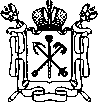 САНКТ-ПЕТЕРБУРГСКОЕ ГОСУДАРСТВЕННОЕ  БЮДЖЕТНОЕ УЧРЕЖДЕНИЕ ЦЕНТР ДЛЯ ДЕТЕЙ-СИРОТ И ДЕТЕЙ, ОСТАВШИХСЯ БЕЗ ПОПЕЧЕНИЯ РОДИТЕЛЕЙ                                                                       «ЦЕНТР СОДЕЙСТВИЯ СЕМЕЙНОМУ ВОСПИТАНИЮ №14»ПРОГРАММА ШКОЛЫ ПРИЕМНЫХ РОДИТЕЛЕЙ «ОБРЕСТИ СЕМЬЮ»Санкт-Петербург2019ШКОЛА ПРИЕМНЫХ РОДИТЕЛЕЙ «Обрести семью» 1. ОРГАНИЗАЦИЯ ШКОЛЫ ПРИЕМНЫХ РОДИТЕЛЕЙПод подготовкой замещающих родителей понимается специализированное (обычно краткосрочное) обучение граждан, заявивших о своем желании стать усыновителями, опекунами или приемными родителями, по вопросам, связанным с воспитание приемного ребенка. Чаще всего такое обучение организуется в виде лекционных курсов, семинаров или тренингов и называется «школа приемных родителей».Целью подготовки кандидатов в приемные родители является повышение уровня компетентности и осознанности кандидатов в приемные родители при принятии в семью ребенка, оставшегося без попечения родителей, для профилактики возвратов детей из семей, принявших их на воспитание.Задачи школы приемных родителей:а) повышение психолого-педагогической и правовой компетенции кандидатов в приемные родители и формирование педагогических навыков для воспитания ребенка;б) обеспечение приоритета семейных форм воспитания детей-сирот и детей, оставшихся без попечения родителей;в) содействие созданию благоприятной адаптационной среды детей, оставшихся без попечения родителей, находящихся на воспитании в семьях кандидатов в приемные родители;г) профилактика кризисных ситуаций в семьях, принявших на воспитание детей;д) снижение числа возврата детей, оставшихся без попечения родителей, из семей, принявших на воспитание детей.Категория слушателей: граждане, обратившиеся в органы опеки и попечительства с целью взять в свою семью ребенка, оставшегося без попечения родителей.Срок обучения: 63 часа.Формы занятий: очная; практическая направленность курса обеспечивается проведением индивидуального предварительного собеседования с семьей (гражданином), групповых занятий в виде интерактивных лекций, упражнений, дискуссий, бесед, тренингов, индивидуальных консультаций.Режим занятий: 1 раз в неделю по субботам (11 недель), по очно-заочной форме обучения – 6 часов день, согласно учебно-тематическому плану. УЧЕБНО-ТЕМАТИЧЕСКОЕ ПЛАНИРОВАНИЕВ результате обучения слушатели школы:получат информацию о существующих формах семейного жизнеустройства ребенка, оставшегося без попечения родителей;разберут правовые (юридические) аспекты при принятии ребенка-сироты в семью;проанализируют возможные мотивационные предпосылки и их последствия для семьи и приемного ребенка;получат необходимые знания из области педагогики, медицины и психологии;освоят способы эффективного взаимодействия с ребенком;получат представления о том, как избежать трудностей во взаимодействии с социальным окружением ребенка: педагогами, социальными работниками, специалистами ООП, кровными родственниками, сверстниками.Формы подведения итогов:вопросы для проверки и повторения;анкетирование;отзыв о работе школы.Формы и методы обучения, используемые в школе приемных родителейПрограмма школы приемных родителей, описанная в настоящем пособии, представляет собой тренинг из одиннадцати занятий продолжительностью 3 часа каждое.Тренинг – это форма активного обучения, предполагающая усвоение новых знаний, навыков и/или социальных установок через выполнение практических заданий и их последующий анализ. Практические задания обычно моделируют проблемные ситуации, с которыми можно встретиться в реальной жизни. Таким образом, тренинг – это форма обучения, которая предполагает активное участие слушателей и опирается на принцип «обучение через опыт». Тренинг является групповой формой работы; оптимальным количеством участников тренинга считается 10–16 человек.Существует несколько причин, по которым именно тренинг был выбран как форма проведения занятий школы приемных родителей.Участниками школы приемных родителей являются взрослые люди, которые имеют свой опыт и знания; многие из них уже являются родителями и могут чувствовать себя компетентными в вопросах воспитания детей. Обучение в тренинговой форме позволяет учитывать имеющиеся знания и навыки участников группы, а также способствует взаимному обмену опытом между самими слушателями.Основными методами обучения, используемыми при проведении школы приемных родителей, являются ролевая игра, групповая дискуссия, мозговой штурм, практическое задание, анализ случая, разминка, мини-лекция.Ролевая игра предполагает разыгрывание заданной тренером ситуации, при этом участникам назначаются конкретные роли. В зависимости от целей обучения допустима разная детализация в описании ситуации и ролей. Основным правилом в ролевой игре является необходимость действовать от имени заданного персонажа и в заданных условиях, но при этом опираясь на свои ощущения и реакции.Групповая дискуссия – это совместное, управляемое тренером обсуждение конкретной проблемной ситуации (вопроса) всеми участниками тренинга. В процессе обсуждения каждый участник имеет право высказать свою точку зрения по проблеме, поделиться своим опытом или задать вопрос. Обычно дискуссия предполагает анализ ситуации и подведение итогов (выводы). Групповая дискуссия может быть структурированной (когда существует заранее подготовленный план обсуждения или список вопросов) или неструктурированной. Дискуссия в малых группах – вариант групповой дискуссии, предполагающий разбиение участников на несколько небольших групп (обычно от 3 до 7 человек) и проведение обсуждения внутри этих групп.Мозговой штурм (англ. brainstorming – мозговой штурм, мозговая атака) – это упражнение, в котором участники должны высказывать свои идеи/представления по заданной теме; основная задача мозгового штурма – собрать и записать как можно больше идей, в том числе нереалистичных. Главными правилами мозгового штурма являются: отсутствие ограничения на количество идей, которые может высказать каждый участник; допускаются любые идеи; разрешается повторение идей, добавление похожих или комбинации уже названный идей; в процессе мозгового штурма идеи не обсуждаются и не оцениваются; критика не допустима; обсуждение возможно только после того, как закончен этап сбора идей. Условно выделяют три стадии проведения мозгового штурма: постановка проблемы, генерация идей (собственно мозговой штурм) и анализ идей. На этапе анализа уже допустимы отбор и оценка идей.Практическое задание – это упражнение, предполагающее выполнение участниками конкретного практического задания с последующим анализом и обсуждением. Практические задания могут быть самые разные. Часто этот метод используется в процессе тренировки новых навыков, т. к. он позволяет дробить сложные навыки на составные элементы (в отличие, например, от ролевой игры).Анализ случая представляет собой разбор и поиск вариантов решения конкретной проблемной ситуации. Этот метод позволяет участникам освоить навыки анализа информации, формулирования проблемы и поиска способов ее преодоления, а также планирования действий.Разминка – это небольшое упражнение, не преследующее прямых задач обучения и не обязательно связанное с темой занятия. Как правило, разминки проводятся для того, чтобы привлечь или переключить внимание участников на другой вид работы, снять напряжение, поддержать рабочее состояние. Также разминки способствуют сплочению группы и неформальному взаимодействию между участниками. Разминки могут быть интеллектуальными или физическими (предполагающими активное движение участников). Также разминки могут использоваться как вспомогательный метод: например, с помощью некоторых разминок можно делить участников на небольшие группы.Мини-лекция является способом предоставления теоретической информации. Мини-лекция предполагает короткое сообщение по конкретной проблеме, обычно не более 15–20 минут.Также можно классифицировать методы, используемые на тренинге, в зависимости от количества участников, на которое оно рассчитано. Так, могут быть групповые задания (выполняются полным составом группы), задания для малых групп (группа делится на несколько небольших команд, как правило от 4 до 7 человек, и каждая группа выполняет задание независимо от других), упражнения в тройках, в парах и индивидуальные задания.Наиболее оптимальным считается чередование различных методов работы в ходе занятия, поскольку смена видов деятельности помогает поддержанию внимания и работоспособности участников.2. Методические рекомендации по организации школы приемных родителейВ целом многие организационные требования к школе приемных родителей соответствуют требованиям для тренингов, поэтому в настоящем издании они представлены кратко. При необходимости читатель может обратиться к другим существующим источникам, посвященным тренингам и иным формам групповой работы.Ведущими школы приемных родителей могут выступать специалисты, имеющие профессиональное образование в области психологии, педагогики и/или социальной работы, опыт практической работы с замещающими семьями и детьми, оставшимися без попечения родителей, а также обладающие навыками проведения тренинга. Оптимальным вариантом считается проведение тренинговых занятий двумя специалистами (в паре). Также к проведению некоторых занятий школы привлекаются другие специалисты, в частности, врач и юрист, поскольку программа школы приемных родителей включает правовые и медицинские вопросы. Оптимальный состав группы для занятий в школе приемных родителей: 10–16 человек.Приглашать семью в школу приемных родителей рекомендуется после проведения очного собеседования. Собеседование необходимо для того, чтобы:познакомиться с кандидатами, прояснить мотивацию и собрать основные сведения о семье;представить основную информацию о школе приемных родителей, в том числе о целях и форме обучения, преподавателях, продолжительности курса, расписании занятий, формальных требованиях, ожидаемых результатах.Желательно, чтобы на собеседовании и в последующих занятиях школы присутствовали оба супруга. Также допускается участие других членов семьи (при их желании), например, родителей кандидатов, детей подросткового возраста или старше и др. Это позволит членам семьи сформировать общее видение ситуации, а также будет основой для согласованных действий в будущем при воспитании приемного ребенка. Включение в группу людей с разным жизненным опытом, разными взглядами, разного социального положения обычно не является препятствием для успешного проведения занятий, а, наоборот, служит благоприятным фактором. Не рекомендуется включать в состав группы участников, которые находятся в нестабильном психологическом состоянии, недавно пережили стресс или психологическую травму, поскольку предлагаемая программа не имеет психотерапевтических или психокоррекционных целей. Более того, актуальный стресс или травма относятся к факторам риска для будущей замещающей семьи, поэтому наиболее оптимальным шагом для такого человека будет отложить на время идею о принятии ребенка в семью и обратиться за психологической помощью.Помещение для проведения занятий школы приемных родителей должно соответствовать требованиям, предъявляемым к учебным помещениям и помещениям для тренингов. Помещение для проведения занятий должно быть изолированным от других помещений.Также важно учитывать размер помещения (оно должно позволять посадить 16–18 человек в круг), его оснащение (стулья для всех участников, офисная доска или флипчарт, мультимедийный проектор, отсутствие парт), комфортность (освещение, отопление, возможность проветривания, отсутствие посторонних шумов и пр.).Материалы для проведения занятий должны готовиться заранее. На всех занятиях потребуются:доска офисная (флипчарт);бумага и маркеры для флипчарта;ручки, писчая бумага и планшеты для участников;список участников.Если планируется готовить слайды для презентации, то понадобится мультимедийный проектор и компьютер (ноутбук). Также для проведения различных упражнений понадобятся дополнительные материалы. Описание программы школы приемных родителей включает список материалов, необходимых для проведения каждого упражнения.Участие в тренинге требует от слушателей активности, открытости, готовности выполнять практические упражнения, делиться своими переживаниями и анализировать свои ошибки. Чтобы это было возможно, все участники должны чувствовать себя комфортно и безопасно во время занятий. Создание безопасной, доброжелательной и комфортной атмосферы в группе является одной из важнейших задач для ведущих тренинга. Этому способствуют: личная позиция тренера (такие качества, как доброжелательность, открытость, гибкость, умение отражать чувства окружающих, рефлексия, готовность делиться своими идеями и переживаниями и т. д.), наличие профессиональных знаний и навыков в области ведения тренингов и других форм групповой работы, а также соблюдение всеми участниками правил групповой работы.К базовым правилам групповой работы относятся:взаимное уважение и отсутствие оценок;конфиденциальность;право на собственное мнение;активность;добровольность участия;право ведущего остановить любого участника;пунктуальность.Правила озвучиваются ведущими на первом занятии, обсуждаются и принимаются всеми участниками тренинга. В течение последующих занятий ведущий должен следить за соблюдением правил.СОДЕРЖАНИЕ ПрограммЫ подготовки замещающих родителейКраткий обзор программы школы приемных родителейПрограмма подготовки приемных родителей, опекунов (попечителей), усыновителей, представленная в настоящем издании, преимущественно ориентирована на людей, готовых принять в свою семью ребенка дошкольного и младшего школьного возраста. Предлагаемая программа является одним из вариантов проведения занятий, но не единственно возможным. Большинство модулей программы являются универсальными, их рекомендуется включать в любую школу замещающих родителей. Однако программа может быть дополнена или изменена в зависимости от целевой группы и задач подготовки. Например, организуя школу приемных родителей на базе Дома ребенка (учреждение здравоохранения, где проживают дети-сироты и дети, оставшиеся без попечения родителей, в возрасте от рождения до трех лет), необходимо включить в программу темы, связанные с развитием ребенка раннего возраста (уход, физическое развитие, социально-эмоциональное развитие и др.). Аналогично, если перед службой стоит задача устройства в семьи подростков, необходимо дополнить занятия модулем об особенностях детей подросткового возраста. Отдельной темой также может быть развитие и воспитание детей с особыми потребностями, и т. д.При разработке настоящей программы мы опирались на ряд уже существующих программ подготовки будущих приемных родителей, а также на собственный опыт практической работы по подготовке и сопровождению замещающих семей. Часть заданий программы обучения заимствованы нами из методического пособия «Процесс работы служб по устройству детей на воспитание в семью*» *(Составитель: М.Ф. Терновская Авторы: Е.В. Бухман; М.В. Капилина; В.Э. Мнацаканян; Л.В. Петрановская, М.Ф. Терновская, с участием Н.В. Избуцкой, Н.П. Ивановой, В.М. Мочалиной, — М., 2004. — 384 с.).  Представленная программа рассчитана на 63 академических часа и состоит из 11 занятий продолжительностью 6 часов каждое, согласно учебно-тематическому плану.Занятия проходят с одним 10–15-минутным перерывом. Поскольку большинство участников школы приемных родителей работают, то наиболее оптимальным вариантом проведения школы приемных родителей является проведение занятий два раза в неделю в вечернее время. Возможно проведение одной или двух встреч в рабочий день – тогда занятие длится 3 часа или в выходной день; в этом случае занятие проходит в дневное время, длится 6 часов и объединяет сразу две темы. Таким образом, полный цикл занятий пройдет в течение 4–5 недель. Далее представлен план школы приемных родителей и подробное описание каждого занятия. Описание каждого занятия включает: название, цели, план занятия, описание упражнений (цели, форма проведения, необходимые материалы, содержание, теоретические материалы для тренера и методические рекомендации по проведению). Некоторые упражнения имеют более одного варианта проведения, в этом случае описание второго варианта представлено под заголовком «Альтернативная форма проведения». Дополнительные задания и информация, которая не является обязательным компонентом занятия, но может быть использована, представлена под заголовком «В копилку тренера». Раздаточные материалы для участников, громоздкие таблицы и другие дополнительные материалы вынесены в приложения.Таким образом, представленная здесь программа школы приемных родителей является полным и подробным описанием занятий и может быть использована для организации курсов подготовки замещающих семей.План занятий школы приемных родителейТема 1. Введение в курс подготовки кандидатов в приемные родителиТема 2. Представление о потребностях развития приемного  ребенка и необходимых компетенциях приемных родителей. Понятие о мотивации приемных родителей.Тема 3.  Этапы развития ребенка. Первая встреча с ребенком.Тема 4. Особенности развития и поведения ребенка, оставшегося без попечения родителей, подвергавшегося жестокому обращению. Диспропорция развития ребенка.  Дети с ОВЗ.Тема 5. Обеспечение безопасности ребенка. Меры по предотвращению рисков жестокого обращения и причинения вреда здоровью ребенка.Тема 6. Последствия от разрыва с кровной семьей для развития ребенка, оставшегося без попечения родителей.Тема 7. «Трудное»  поведение приемного ребенка, навыки управления «трудным» поведением ребенка.Тема 8. Адаптация приемного ребенка и приемной семьи.Тема 9. Роль семьи в обеспечении потребностей развития и реабилитации ребенка.Тема 10. Психологические особенности подросткового возраста.  Половое воспитание приемного ребенка.Тема 11. Основы законодательства Российской Федерации об устройстве детей, оставшихся без попечения родителей, на воспитание в семьи граждан.Тема 12. Взаимодействие приемной семьи с органами опеки и попечительства и иными организациями, предоставляющими услуги детям и семьям.Тема 13. Подведение итогов освоения курса подготовки кандидатов в приемные родители.Материалы, которые необходимы на каждом занятии: доска офисная (флипчарт), бумага и маркеры для флипчарта, ручки, писчая бумага и планшеты для участников, список участников.УЧЕБНО-ТЕМАТИЧЕСКОЕ ПЛАНИРОВАНИЕ КУРСАРабота школы приемных родителей рассчитана на 63 часа (11 недель) по очно-заочной форме обучения по субботам – 6 часов в день, согласно учебно-тематическому плануТЕМА 1.  Введение в курс подготовки кандидатов в приемные родители. Открытие школы. Цели:познакомиться с участниками и ведущими школы приемных родителей;погрузить участников в тему;определить цели проведения школы приемных родителей;познакомиться с формой проведения занятий и их примерным содержанием;определить правила работы на занятиях;поддержать мотивацию на посещение дальнейших занятий школы приемных родителей.План занятияВступительное слово ведущих школы приемных родителей.Тренинг как форма проведения занятий. Краткий обзор программы школы приемных родителей.Правила работы в группе.Упражнение «Снежный ком».Упражнение «Надежды и опасения».Упражнение «Знакомство в парах».Мозговой штурм «Ребенок, оставшийся без попечения родителей».Мозговой штурм «Психологический портрет приемного родителя».Мини-дискуссия «Качества приемного родителя».10. Подведение итогов и обратная связь.Вступительное слово ведущих школы приемных родителейЦели:познакомить участников с ведущими школы приемных родителей;информировать об организационных аспектах проведения занятий;погрузить участников в тему.Форма проведения: сообщение ведущего.Материалы: для вступительной части занятия можно подготовить презентацию (слайды Power point).Содержание. Вступительное слово ведущих школы приемных родителей включает:краткое представление организации (учреждения, службы), которая проводит школу приемных родителей, и рассказ о целях данной программы;представление ведущих (Ф.И.О., должность, опыт работы в данной области, роль в проведении занятий);сообщение об организационных аспектах проведения занятий: время начала и окончания, перерывы и их длительность и т. д.;краткий теоретический блок, затрагивающий следующие темы:актуальность проблемы сиротства в России и в регионе;краткосрочные и долгосрочные последствия воспитания в детских интернатных учреждениях;важность семьи и семейного воспитания для полноценного развития ребенка.Тренинг как форма проведения занятийЦели:познакомить участников с формой проведения занятий;познакомить участников с кратким содержанием занятий;определить цели участия в школе приемных родителей.Далее ведущий предлагает участникам познакомиться с расписанием занятий (необходимо раздать расписание каждому участнику) и делает краткий обзор программы школы приемных родителей.В своем сообщении, ведущий должен раскрыть следующее:для каждой темы коротко сообщить о том, чему посвящено занятие и кто его проводит;еще раз подчеркнуть, что помимо новых навыков и информации, школа приемных родителей дает возможность примерить на себя роль приемного родителя и еще раз задуматься: а справимся ли мы? Принятие ребенка в семью – это важный шаг, за который мы, взрослые, несем ответственность. К сожалению, у этой благородной идеи есть оборотная сторона, когда семья не справляется с новой обязанностью и вынуждена принять решение о возврате ребенка в учреждение. Такой шаг всегда является травмирующим не только для ребенка, но и для семьи. Поэтому мы открыто говорим о том, что даже если, пройдя обучение школе приемных родителей, кто-то решит, что пока семья не готова к такому шагу – это положительный результат. Лучше принять такое решение еще до того, как ребенок окажется в вашей семье.Правила работы в группеЦели:определить правила работы на занятиях; форма проведения;сообщение ведущего, дискуссия; материалы;плакат «Правила работы в группе».Содержание. Ведущий сообщает участникам следующее: поскольку мы будем работать вместе, нам нужно договориться о некоторых правилах взаимодействия во время наших занятий. Это позволит нам чувствовать себя комфортно, а также использовать время максимально эффективно. Мы предлагаем ввести следующие правила (ведущий показывает на плакат «Правила работы в группе»).Пунктуальность: правило означает, что занятия начинаются и заканчиваются вовремя, включая время перерыва; если кто-то из участников задерживается или кому-то нужно уйти пораньше, об этом необходимо предупредить ведущих.Право на собственное мнение: правило означает, что каждый имеет право высказать свою точку зрения; многие вопросы, которые будут обсуждаться в ходе занятий, не имеют однозначного ответа, поэтому мы не ставим цели и не пытаемся никого ни в чем убеждать.Взаимное уважение: правило проявляется в том, что мы выслушиваем друг друга (не перебиваем), уважаем мнение других участников и избегаем оценочных суждений.Конфиденциальность: правило означает, что любая личная информация, которой мы будем делиться во время занятий, не должна выноситься за пределы аудитории; это касается как историй о детях и родителях, которые будет рассказывать ведущий, так и личных историй, чувств участников группы.Активность: правило необходимо для того, чтобы занятия прошли наиболее эффективно; для этого необходимо активно участвовать в упражнениях, ролевых играх и дискуссиях; важно помнить, что обучение в тренингах происходит через опыт и личное участие.Право ведущего остановить любого участника: ведущий отвечает за выполнение программы и соблюдение временных границ занятия, поэтому он может прервать любое обсуждение и ограничивать участников в высказываниях, чтобы перейти к следующей части.Ограничение на разговоры по телефону во время занятий.После обсуждения правил работы в группе ведущий напоминает участникам о том, что есть еще одно важное условие: право на получение сертификата о прохождении курса будут иметь слушатели, посетившие не менее 75 % занятий. Присутствие участников будет отмечаться на каждом занятии.4. Упражнение «Снежный ком»Цели:познакомиться друг с другом и запомнить имена всех участников;способствовать созданию доброжелательной атмосферы в группе и развитию групповой динамики.Форма проведения: групповое упражнение.Содержание. Начинается упражнение с того, что ведущий называет свое имя. Сидящий справа от него называет сначала имя ведущего, затем свое. Его сосед справа повторяет имя ведущего, имя соседа слева, затем называет свое имя. И так далее по кругу: список повторяемых имен увеличивается с каждым новым участником. Заканчивается игра, когда ведущий, который начинал круг, назовет имена всех.Методические рекомендации. Для того чтобы участники чувствовали себя комфортнее, предупредите, что это не проверка памяти, разрешите помогать друг другу. Чем менее напряженно проходит игра, тем лучше для сплочения группы.5. Упражнение «Надежды и опасения»Цель: осознать свои опасения и надежды, связанные с участием в школе приемных родителей и приходом ребенка в семью.Форма проведения: Групповое упражнение Материалы: листы бумаги с липким слоем небольшого формата двух разных цветов; плакат «Дерево надежд и опасений» со схематичным изображением дерева.Содержание. Каждому участнику выдаются два небольших листа бумаги с липким слоем разного цвета (например, красный и желтый). Ведущий предлагает каждому участнику подумать, какие у него есть надежды и опасения относительно участия в школе приемных родителей, а также относительно своей будущей роли приемного родителя. На листочке одного цвета (например, на красном) необходимо написать свои надежды, на листочке другого цвета – свои опасения. Далее участники прикрепляют свои опасения и надежды на плакат. На плакате заранее можно схематично изобразить дерево. После того как все участники прикрепят свои листочки на «дерево», желающие могут рассказать в общем кругу о своих опасениях и надеждах. Ведущий может резюмировать сказанное участниками и ответить на те ожидания, которые требуют ответа.Методические рекомендации. «Дерево надежд и опасений» может оставаться на видном месте в течение всех последующих занятий школы приемных родителей. К нему можно возвращаться на дальнейших занятиях, добавляя что-то новое или анализируя уже имеющиеся варианты. Также предупредите, что на последнем занятии участникам будет предложено вернуться к своим надеждам и опасениям, чтобы посмотреть, произошли ли какие-либо изменения.6. Упражнение «Знакомство в парах»Цели:способствовать более близкому знакомству участников тренинга;создать атмосферу доверия и поддержать мотивацию на посещение дальнейших занятий школы приемных родителей.Форма проведения: работа в парах, работа в группе.Материалы. Небольшие предметы, которые могут быть объединены в пары по количеству участников. Например, это могут быть:конфеты разных сортов, по две конфеты каждого сорта;напечатанные и разрезанные на две части пословицы, афоризмы, или загадки;разрезанные на две части рисунки и пр.;плакат с вопросами «Знакомство в парах».Содержание. Сначала необходимо разбить участников на пары. Для этого ведущий случайным образом раздает участникам конфеты (половинки фраз, рисунков) так, чтобы каждый получил по одному предмету. Можно предложить участникам самим вынимать предметы из непрозрачного пакета или коробки. Затем ведущий предлагает участникам найти человека с такой же конфетой (второй половиной фразы или рисунка) и сесть рядом. Когда все участники объединились в пары, ведущий предлагает рассказать друг другу о себе, ответив на следующие вопросы (вопросы желательно заранее написать на плакате, который должен оставаться на виду на протяжении всего знакомства):как вас зовут, кто вы по профессии, и кто члены вашей семьи?что вы любите делать в свободное время?как и почему вы решили стать приемным родителем?Ведущий предупреждает, что после «знакомства» каждый должен будет представить своего собеседника всем остальным участникам тренинга. Каждому участнику на рассказ о себе дается 3–5 минут, таким образом, общее время работы в паре составляет 7–10 минут. После работы в парах участники представляют друг друга в общем круге. Завершая упражнение, ведущий должен поблагодарить всех за участие. Также может оказаться важным подчеркнуть, что здесь собрались очень разные люди, но всех объединяет желание стать приемными родителями.Методические рекомендации. Пришедшие на занятие семейные пары нужно разбить так, чтобы во время этого упражнения они не оказались вместе. Если количество участников нечетное, один из ведущих принимает участие в знакомстве.7. Мозговой штурм «Ребенок, оставшийся без попечения родителей»Цель: предоставить информацию о причинах, по которым дети остаются без попечения родителей, о том, какие жизненные трудности им пришлось преодолеть.Форма проведения: мозговой штурм (работа в группе).Материалы: чистый лист бумаги для флипчарта, маркеры.Содержание. Поскольку это первый мозговой штурм, то перед началом упражнения ведущий объясняет участникам правила мозгового штурма:мозговой штурм – это упражнение, в котором участники высказывают свои идеи/представления по заданной теме, а ведущий записывает их;основная задача мозгового штурма – собрать как можно больше идей;во время мозгового штурма допустимы любые идеи, они не обсуждаются и не оцениваются до окончания штурма;любой участник может высказать столько идей, сколько захочет, при этом желательно, чтобы каждый сказал хотя бы один раз;допустимы повторения (однако они могут не записываться);обсуждение возможно только после того, как закончен этап сбора идей.Ведущий предлагает провести мозговой штурм в большой группе, когда участники по очереди высказывают свои идеи, а ведущий записывает их на флипчарте. Задача данного мозгового штурма – написать как можно больше причин, по которым дети остаются без попечения родителей и нуждаются в устройстве в замещающую семью. Когда все идеи записаны, ведущий обобщает собранную информацию, подчеркивает наиболее распространенные причины, а также вносит дополнения. Основная задача обсуждения – подвести участников к выводу, что причины, по которым дети оказываются в интернатных учреждениях, самые различные и связаны с тяжелым периодом в жизни ребенка. Одной из задач устройства ребенка в семью является помощь ребенку в преодолении тяжелых переживаний, а также предоставление ребенку положительного опыта жизни в семье.Методические рекомендации. Ведущий должен выделить основные причины, по которым дети остаются без попечения родителей:употребление родителями (единственным родителем) наркотиков;злоупотребление родителями (единственным родителем) алкоголем;лишение родителей (единственного родителя) родительских прав вследствие жестокого обращения с ребенком или пренебрежения его нуждами;отказ родителей от ребенка вследствие нежелания или невозможности заботиться о нем;наличие у родителей (единственного родителя) заболеваний, препятствующих осуществлению заботы о ребенке;пребывание родителей (единственного родителя) под стражей или в тюремном заключении;потеря семьей жилья, потеря работы, крайне низкий материальный доход семьи;смерть одного или обоих родителей.Также ведущий может отметить, что подавляющее большинство детей, находящихся в интернатных учреждениях, относятся к категории «социальные сироты». Это означает, что родители этих детей живы, но не воспитывают своих детей по разным причинам, часто они лишены родительских прав.8. Мозговой штурм «Психологический портрет приемного родителя»Цель: сформировать у участников тренинга представления об основных качествах приемного родителя.Форма проведения: мозговой штурм (работа в нескольких подгруппах).Материалы: чистые листы бумаги для флипчарта, маркеры (по количеству подгрупп).Содержание. Ведущий делит участников на три команды, примерно по 4–5 человек в команде. Каждая команда проводит мозговой штурм, отвечая на вопрос: какими качествами должен обладать приемный родитель? Основная задача, которую ставит ведущий перед участниками, – собрать как можно больше разных идей. Каждой команде выдается один лист бумаги для флипчарта, чтобы участники записывали все возникающие у них идеи. На проведение такого мозгового штурма отводится 7–10 минут. После этого листики команд вывешиваются на доске, и каждая команда по очереди представляет и комментирует свои идеи. Таким образом, создается портрет «идеального приемного родителя».Методические рекомендации. В процессе обсуждения ведущий может подчеркнуть, что быть приемным родителем – непростая задача, и эта роль требует многих качеств, знаний и умений. К важным качествам приемного родителя, в частности, относят:умение быть чувствительным к потребностям ребенка;умение понимать причины трудного поведения ребенка;умение строить доверительные отношения с ребенком;умение преодолевать конфликтные ситуации;готовность к сотрудничеству со специалистами;навыки эффективного общения с другими людьми и с детьми;гибкость мышления, отсутствие жестких взглядов и установок;умение принимать ребенка, проявлять любовь, заботу, терпение;желание и готовность воспитывать ребенка и др.9. Мини-дискуссия «Качества приемного родителя»Цель: побудить участников оценить себя как потенциальных приемных родителей, осознать свои ресурсы и области риска.Форма проведения: групповая дискуссия.Материалы:результаты мозговых штурмов «Ребенок, оставшийся без попечения родителей» и «Психологический портрет приемного родителя»;плакат «Качества приемного родителя».Содержание. Ведущий предлагает участникам еще раз посмотреть на результаты предыдущих мозговых штурмов и ответить на вопросы (плакат «Качества приемного родителя»):обладает ли наша семья всеми качествами «идеального приемного родителя»?каковы наиболее сильные стороны нашей семьи, которые помогут нам стать приемными родителями?каковы области риска, есть ли трудности, с которыми мы пока не готовы столкнуться?Ведущий дает участникам некоторое время, чтобы подумать над ответами, а затем предлагает желающим поделиться своими размышлениями с другими участниками. Когда все участники высказались, ведущий обобщает услышанное. При этом нужно отразить, что не существует идеальных семей: у всех есть свои сильные стороны и области риска. Но всегда важно помнить, что определенные качества будут помогать воспитывать приемного ребенка. Также наша задача заключается в том, чтобы реалистично оценивать свои силы, знать свои слабые стороны, не браться за невыполнимые задачи и не бояться обращаться за помощью в специалистам, когда не можешь самостоятельно справиться с ситуацией.10. Подведение итогов и обратная связьЦель: обобщить знания и навыки, приобретенные на занятии.Форма проведения: работа в группе.Материалы: не требуются.Содержание. Ведущий делает краткий обзор вопросов, которые были затронуты на занятии. Затем каждый участник тренинга говорит о том, что для него оказалось наиболее важным на данном занятии и как он себя сейчас чувствует. Ведущий благодарит всех за активное участие и анонсирует темы, которые будут затронуты на следующем занятии.ТЕМА 2. Представление о потребностях развития приемного  ребенка и необходимых компетенциях приемных родителей. Понятие о мотивации приемных родителей1. Приветствие и разминкаЦели:подготовить родителей к встрече со специалистами, отвечающими за устройство ребенка в семью;предоставить информацию о том, что важно узнавать о ребенке, прежде чем принять решение об устройстве его в семью;описать чувства, возникающие при передаче ребенка в семью у всех участников этого процесса;способствовать оценке ресурсов своей семьи, областей риска и готовности к изменениям в связи с появлением ребенка;сформировать навык отражения чувств.План занятияПриветствие и разминка.Мозговой штурм «Что нужно знать перед первой встречей с ребенком?».Упражнение «Чувства».Мозговой штурм «Что изменится в вашей жизни с приходом ребенка?».Упражнение «Новая машинка».Подведение итогов и обратная связь.2. Мозговой штурм «Что нужно знать перед первой встречей с ребенком?»Цель: подготовить родителей ко встрече со специалистами, отвечающими за устройство ребенка в семью.Форма проведения: мозговой штурм.Материалы:чистый лист бумаги для флипчарта, маркеры;памятка приемного родителя «Не забудьте спросить перед первой встречей с ребенком» для каждого участника.Содержание. Мозговой штурм можно проводить в общей группе, записывая все возникающие предложения на листе ватмана. Задача участников – определить, что обязательно должны узнать будущие приемные родители о ребенке перед первой встречей с ним. На этапе анализа идей ведущий помогает упорядочить вопросы и объединяет их в три основные категории:вопросы социально-правового характера (информация о статусе ребенка и его родственниках, вопросы гражданства, регистрации, плана устройства ребенка в семью и т. д.);вопросы о здоровье ребенка (актуальное состояние здоровья, наличие хронических заболеваний, аллергий, особенности физического развития ребенка и пр.);вопросы психолого-педагогического характера (характер ребенка, особенности его поведения и эмоциональных реакций, увлечения, наличие трудностей с учебой и т. д.).После обобщения идей ведущий раздает участникам памятку «Не забудьте спросить перед первой встречей с ребенком» (приложение 2). Памятка состоит из наиболее важных вопросов, которые необходимо задать специалисту перед первой встречей с ребенком. При необходимости ведущий дополняет результаты мозгового штурма вопросами из списка, если что-то важное еще не прозвучало. Завершая обсуждение, нужно еще раз подчеркнуть, что перед первой встречей с ребенком семья должна получить необходимые сведения о нем у специалистов. Специалисты, в свою очередь, обязаны предоставить все сведения о ребенке (при условии, что у семьи имеются необходимые документы).Методические рекомендации. Часто будущие приемные родители очень волнуются перед встречей с ребенком и забывают спросить о том, что является важным для принятия решения об устройстве или о тех особенностях ребенка, знание которых поможет при установлении контакта с ним. Поэтому можно рекомендовать будущим слушателям брать памятку со списком вопросов на встречу со специалистами учреждения, где находится ребенок.3. Упражнение «Чувства»Цель: проанализировать чувства всех участников процесса передачи ребенка в приемную семью.Форма проведения: работа в небольших группах, групповая дискуссия.Материалы: чистые листы бумаги для флипчарта, маркеры по количеству групп.Содержание. Ведущий делит участников на четыре группы. Командам дается задание обсудить и записать чувства, которые, по их мнению, испытывают участники процесса устройства ребенка в приемную семью. Каждая команда получает одну из категорий: дети, замещающие родители, кровные родители, специалисты, работающие с детьми (психологи, воспитатели, специалисты по социальной работе, инспектора отделов опеки). Время на работу в команде: 10–15 минут.Методические рекомендации. Как правило, в чувствах разных участников процесса будет много общего. Важно подчеркнуть это, а также поставить акцент на том, что понимание чувств другого человека помогает в процессе устройства ребенка в семью.4. Мозговой штурм «Что изменится в вашей жизни с приходом ребенка?»Цели:способствовать осознанию того, какие изменения произойдут в жизни с появлением приемного ребенка;способствовать оценке ресурсов своей семьи и готовности к изменениям.Форма проведения: мозговой штурм в малых группах, общая дискуссия.Материалы: чистые листы бумаги для флипчарта, маркеры по количеству малых групп.Содержание. Участники занятия делятся на две команды. Разделить участников можно, предложив им рассчитаться на «яблоки» и «апельсины». Яблоки образуют одну команду, апельсины – другую. Каждая команда получает задание собрать как можно больше идей о том, что изменится в жизни их семьи после появления приемного ребенка. К каждой команде присоединяется один из ведущих, который помогает организовать мозговой штурм. Время на работу в командах: 10–15 минут.После этого каждая команда представляет всем результаты своей работы. Ведущие организуют обсуждение, которое должно помочь участникам представить ситуацию более детально. Например, можно предложить задуматься над тем, как изменится обычный распорядок дня: время подъема, режим питания, работа, занятия в вечернее время. Как изменится семейный бюджет, виды досуга, проведение отпуска. Возможно, кому-то из членов семьи придется потесниться, т. к. ребенку будет необходимо собственное пространство. Помимо этого, может измениться характер отношений в семье, круг общения.Когда составлен большой список изменений, ведущий предлагает каждому задуматься, а готов ли он и его семья к таким значительным изменениям в жизни? Есть ли что-то, от чего будет сложно отказаться даже ради появления ребенка в семье? Можно дать участникам время подумать, а затем предложить поделиться своими размышлениями и переживаниями.Подводя итоги упражнения, ведущий подчеркивает, что цель этого упражнения – способствовать оценке ресурсов своей семьи и готовности к изменениям.Методические рекомендации. Обычно данное упражнение вызывает у слушателей эмоциональный отклик. Важно стимулировать участников к осознанию и оценке своей готовности к значительным изменениям в жизни. При этом нужно оставаться корректным, т. к. есть опасность, что такое обсуждение может восприниматься как запугивание. Необходимо помнить, что изменения могут быть как негативные, так и позитивные.5. Упражнение «Новая машинка»Цели:сформировать представление о том, почему важно обращать внимание на чувства ребенка;потренировать навык отражения чувств.Форма проведения: мини-ролевая игра.Содержание. Ведущий предлагает участникам следующую ситуацию: представьте себе, что ваш четырехлетний ребенок (Миша) прибегает в слезах и говорит, что соседский мальчик Вася сломал его новую машинку, которую вы подарили Мише на день рождения. Ведущий берет на себя роль Миши и от имени ребенка обращается по очереди к каждому участнику тренинга, предлагая отреагировать на обращение ребенка от имени родителя. Задача второго ведущего – отмечать реакции участников, чтобы можно было к ним обратиться во время обсуждения.Методические рекомендации. Исполняя роль ребенка, постарайтесь ярко и понятно изобразить его эмоции и переживания по поводу сломанной машинки (чувства обиды, гнева, утраты).Обсуждение. Задача обсуждения – сформировать у родителей представление о том, как важно обращать внимание на чувства и переживания ребенка, что такое навык отражения чувств и как пользоваться этим навыком. Навык отражения чувств является одним из базовых навыков эффективного общения как с детьми, так и со взрослыми. Поэтому, если позволяет время, можно включить в это или в любое другое занятие дополнительные упражнения на тренировку данного навыка.Примеры упражненийПредложите родителям короткие описания ситуаций, в которых ребенок или взрослый демонстрирует какие-либо эмоции. Например:ваша 5-летняя дочь выбегает из своей комнаты и с плачем бросается к вам, протягивая куклу с оторванной рукой: «Моя кукла сломалась!»;ваш 10-летний сын возвращается из школы, швыряет портфель: «Я больше не пойду на математику! Терпеть не могу нашу математичку!»;12-летний ребенок прибегает домой из школы: «Мама, у меня пятерка в четверти по географии, ты представляешь?!» и т. п.Попросите участников ответить на следующие вопросы:какие чувства испытывает ребенок?какие могут быть реакции взрослого?Это упражнение можно выполнять индивидуально, в парах или небольших группах с последующим обсуждением в общем кругу.6. Подведение итогов и обратная связьПроводится по аналогии с предыдущими занятиями.ТЕМА 3. Этапы развития ребенка. Первая встреча с ребенкомЦели:расширить представления участников об играх и занятиях, которые могут быть интересны детям;дать представления об этапах развития ребенка;предоставить информацию о значении и функциях, которые выполняет игра в жизни ребенка;подготовить слушателей к первой встрече с ребенком;сформировать навыки установления контакта с ребенком.План занятияПриветствие и разминка.Упражнение «Игры, в которые играют дети».Мини-лекция «Значение игры в жизни ребенка».Упражнение «Интересы детей».Упражнение «Первая встреча с ребенком».Работа с раздаточным материалом «При первой встрече с ребенком».Подведение итогов и обратная связь.1. Приветствие и разминкаЦели:включить слушателей в работу;способствовать положительной групповой динамике.Содержание. Ведущий приветствует участников и предлагает каждому участнику по очереди ответить на два вопроса: какого цвета ваше настроение сейчас? на сколько процентов можно оценить вашу работоспособность в данный момент? После того как все участники сообщили свои ответы, ведущий может подвести итог, обозначив общее настроение группы (например, желто-красно-сине-зеленое) и назвав средний процент работоспособности группы (приблизительно).2. Упражнение «Игры, в которые играют дети»Цель: расширить представления участников об играх, в которые можно играть с детьми.Форма проведения: игра.Материалы: небольшие карточки желтого цвета, не менее 20 штук; чистые листы бумаги для флипчарта, маркер.Содержание. Основная задача этого упражнения – вспомнить как можно больше детских игр. Ведущий предлагает участникам вспомнить игры, в которые можно играть с детьми. Это могут быть игры, в которые играли сами слушатели, когда были детьми, в которые играют сейчас со своими детьми, о которых они где-то читали и т. д. Далее ведущий предлагает поиграть в «Марафон»: каждый по очереди (по кругу) должен называть какую-нибудь игру; называть надо быстро, нельзя повторяться. Если кто-то не может вспомнить игру, он пропускает ход и получает желтую карточку. По возможности ведущий фиксирует на флипчарте игры, которые называют участники. Марафон длится до тех пор, пока не иссякнет запас игр. Побеждает тот, у кого будет меньше всего желтых карточек. По окончании игры победителя (или победителей) поздравляют и приветствуют аплодисментами. Можно вручить символический приз, например, конфету. Завершая упражнение, ведущий благодарит всех участников и хвалит за то, что они смогли вспомнить так много детских игр.Методические рекомендации. При выполнении этого упражнения ведущим нужно распределить роли: один из ведущих работает с группой (следит за очередностью, выдает желтые карточки), второй – фиксирует ответы на флипчарте.3. Мини-лекция «Значение игры в жизни ребенкаЦели:сформировать представления о важности игры для развития ребенка;предоставить информацию о функциях, которые выполняет игра в жизни ребенка.Содержание. Ведущий делает небольшое сообщение о значении и функциях игры для ребенка.Материалы для тренера: сообщение «Значение игры в жизни ребенка», текст которого представлен ниже.Игра является одним из самых важных занятий ребенка. Игра для ребенка – это не просто развлечение или способ провести свободное время, это необходимое условие психического и физического развития ребенка.Игра выполняет несколько функций.Обучение и развитие. Через игру ребенок осваивает новые навыки и развивает речь, мышление и логику, память, внимание и другие психические функции. Это относится не только к специальным обучающим играм. Например, делая что-то из пластилина, ребенок развивает мелкую моторику, научается дифференцировать цвета и геометрические формы. Подвижные игры способствуют физическому развитию и укрепляют здоровье ребенка. Также любые игры развивают творческие способности и воображение. Таким образом, игры способствуют познавательному и физическому развитию ребенка.Познание мира. Через игру ребенок исследует окружающий мир, знакомится с различными явлениями действительности, совершает свои маленькие открытия. Именно через игры ребенок усваивает законы физики (резиновый мячик плавает, а машинка – нет!), узнает о разнообразии животных, растений, профессий, о разных странах и городах и т. д.Способ общения. Игра для ребенка – это также способ донести до взрослого свои переживания: радости, тревоги, страхи, надежды, ожидания. Часто через игру ребенок сообщает родителям что-то важное о себе и узнает что-то важное о родителях. Игра – это способ быть ближе, почувствовать поддержку, заботу и любовь родителей. Поэтому очень важно, чтобы родители находили время для совместных игр с ребенком.Развитие социальных навыков и знакомство с социальными ролями. В играх дети учатся соблюдать правила, контролировать свое поведение, развивают навыки общения со сверстниками и взрослыми. Игра способствует усвоению детьми моральных и нравственных норм: через игру дети узнают о понятиях «хорошо» и «плохо», «добро» и «зло» и т. д. В играх дети осваивают разные социальные роли: они учатся быть родителями, друзьями, учителями, врачами, королями и президентами. Многие игры развивают самостоятельность и ответственность, учат ребенка преодолевать трудности, заботиться о других, делать подарки и делиться.Проработка чувств и обучение управлению эмоциями. Часто игра становится для ребенка способом справиться со своими трудными переживаниями, выразить чувства страха, гнева, обиды, печали, стыда. Это особенно важно для детей, у которых за плечами есть трудный опыт: играя с игрушками, они могут воспроизводить то, как обращались с ними. Если ребенок боится темноты, он может играть в игру, в которой он сажает свои игрушки в темные места, а потом утешает их и говорит, что это не страшно: таким способом ребенок справляется со своим страхом. Также через игру ребенок учится управлять своими эмоциями и контролировать их.Удовольствие и радость. Игра приносит ребенку удовольствие, радость и массу других положительных эмоций – и значение этого нельзя недооценивать (ведь даже для взрослых положительные эмоции очень важны: они поддерживают нас, помогают нам развиваться и смотреть на жизнь позитивно). Также через игру ребенок научается гордиться своими успехами, что поддерживает его самооценку. А адекватная самооценка – залог полноценного развития личности.4. Упражнение «Интересы детей»Цели:расширить представления об интересах и занятиях детей разного возраста;подготовить родителей к первой встрече с ребенком.Форма проведения: работа в небольших группах.Материалы: чистые листы бумаги для флипчарта, маркеры по количеству малых групп.Содержание. Участники занятия делятся на три команды. Разделить участников можно, предложив им рассчитаться на разных животных, например, слонов, собак и мышей. Задача каждой команды – обсудить интересы и придумать как можно больше разных занятий, игр, мероприятий для детей того или иного возраста. Команда «мышей» придумывает занятия детей в возрасте от рождения до трех лет, команда «собак» – для детей от четырех до восьми, и команда «слонов» – для детей от девяти до двенадцати. На работу в командах дается около 10 минут. Затем каждая команда представляет результаты своей работы. В процессе представления список занятий может быть дополнен.Подводя итог, ведущий подчеркивает, что перед первой встречей с ребенком нужно заранее продумать, чем вы будете с ним заниматься. Лучше всего наладить контакт с ребенком можно, предложив ему что-то интересное, или присоединившись к его игре. Можно взять с собой на встречу небольшую игрушку, альбом для рисования, книжку с красивыми картинками – что-нибудь, что поможет ребенку и взрослому заняться общим делом. При этом не нужно перегружать ребенка впечатлениями и предлагать ему сразу несколько игр. Также важно сказать, что дети, воспитывающиеся в интернатных учреждениях или находящиеся в приютах, часто любят играть в игры, которые обычно интересны детям более младшего возраста.4. Ролевая игра «Первая встреча с ребенком»Цели:подготовить родителей к первой встрече с ребенком;сформировать навыки установления контакта с ребенком;проиграть возможные трудные ситуации при первой встрече с ребенком.Форма проведения: ролевая игра.Материалы: карточки с описанием ролей.Аня, 5 лет. Аня очень робкая и стеснительная девочка, почти ничего не говорит.Сережа, 7 лет. Сережа очень активный мальчик, любит игрушки и умеет требовать от взрослых подарки (игрушки, сладости и т. п.).Ваня, 6 лет. Ваня хочет пойти в гости, но просит взять с собой своего друга из группы.Содержание. Ведущий сообщает, что сейчас будет небольшая ролевая игра. Ролевая игра означает, что вам будет предложено сыграть небольшую роль, которую задаст ведущий. Будут заданы небольшие условия для роли, которые нужно соблюдать, а в остальном вы можете ориентироваться на свои чувства и реакции. Ролевая игра не предполагает актерского таланта, ее основная задача – поставить себя на место того, кого вы изображаете. Далее выбираются три добровольца на роль детей и еще три – на роль взрослых, которые придут знакомиться с детьми. Поскольку супруги могут прийти на знакомство с ребенком вдвоем, то «родителей» в игре может быть больше трех. Один из ведущих выходит с «детьми» из аудитории. Он выдает каждому участнику карточку с описанием ситуации и сообщает дополнительную инструкцию.Инструкция. Вы – дети, которые находятся в детском доме. К вам сегодня придут знакомиться взрослые, которые, возможно, пригласят вас к себе в гости. Пожалуйста, постарайтесь войти в образ ребенка, который описан в вашей карточке. Ваша задача – вести себя в соответствии с этим описанием, а также опираться на то, что вам захочется сделать или сказать в ответ на слова и предложения взрослых.Участники могут задать ведущему вопросы относительно их роли или упражнения в целом.В это время, второй ведущий дает инструкции «взрослым».Инструкция. Вы пришли в детский дом, чтобы познакомиться с ребенком. Ваша задача – познакомиться и установить контакт. Если вам удастся наладить с ребенком контакт и ребенок будет согласен, то руководство детского дома готово разрешить вам пригласить ребенка к себе в гости на один день. Вы можете немного подумать и подготовиться ко встрече: что-то взять для ребенка, подготовить пространство и пр.Также ведущий сообщает каждому родителю имя, пол и возраст ребенка, с которым им предстоит знакомиться, но ничего больше не говорит о детях. Участники могут задать ведущему вопросы относительно их роли или упражнения в целом.Слушатели, не участвующие в игре, занимают роль наблюдателей. Их задача – следить за ситуацией и отмечать, какие реплики или действия «взрослых» им показались удачными. Когда все участники сообщают, что они готовы, «дети» возвращаются в аудиторию. Каждая ситуация разыгрывается по очереди. На проигрывание одной ситуации дается от пяти до семи минут.Обсуждение. Обсуждение строится по следующей схеме. Сначала все, кто принимал участие в игре, могут поделиться своими впечатлениями: удалось ли наладить контакт с ребенком, что было трудным, а что, наоборот, показалось легко. «Дети» могут поделиться тем, что было трудно для них и какие слова или действия «взрослых» им помогали. Далее участники по кругу могут высказать свои наблюдения: что с их точки зрения показалось удачным, и удалось ли всем родителям наладить контакт с ребенком. Можно попросить их встать на место директора детского дома и подумать, готовы ли они разрешить этой семье взять ребенка в гости. Обычно эта игра вызывает у слушателей эмоциональный отклик, и обсуждение занимает не менее 20 минут. Часто у слушателей появляются вопросы о том, как же правильно себя вести и чего нельзя делать. В процессе обсуждения ведущий может давать свои комментарии и рекомендации относительно того, что допустимо на первой встрече с ребенком, а каких действий и фраз нужно избегать.5. Работа с раздаточным материалом «При первой встрече с ребенком»Цели:предоставить рекомендации о том, что помогает установить контакт с ребенком во время первой встречи;обсудить возможные ошибки, которые может допустить родитель во время первой встречи с ребенком.Форма проведения: обсуждение и комментарии ведущего.Материалы: памятка приемного родителя «При первой встрече с ребенком» (текст приведен ниже) для каждого участника.Содержание. Ведущий раздает каждому участнику памятку приемного родителя «При первой встрече с ребенком» и сообщает, что здесь собраны рекомендации, которые помогут установить контакт с ребенком. Ведущий кратко комментирует каждый пункт, ссылаясь на только что разыгранные ситуации и приводя другие примеры. Участники могут задавать вопросы или делиться своим опытом и чувствами.Памятка приемного родителя «При первой встрече с ребенком»При первой встрече с ребенком вам поможет:если при разговоре вы повернетесь к нему лицом;если вы будете сохранять зрительный контакт;если вы будете общаться с ребенком на одном уровне (сядете на стул, или на пол, чтобы не «возвышаться» и не «нависать»);если вы будете соблюдать дистанцию, комфортную для ребенка;если вы будете внимательны к сигналам ребенка, проявлениям дискомфорта;если вы будете помнить о том, что ваши поза и положение по отношению к ребенку – первые и самые сильные сигналы о том, насколько вы готовы его слушать и слышать;если вы будете использовать прием «активного слушателя», т. е. «возвращать» в беседе то, что вам рассказывает ребенок, обозначив при этом его чувства;если вы будете избегать большого количества вопросов к ребенку (не надо бомбардировать его вопросами);если вы будете соблюдать принцип: «спросим у социального работника», особенно когда ребенок просит вас о чем-то, в чем вы не уверены (например, взять в гости его друзей, зайти в гости к его бабушке, поехать в зоопарк и т. д.);если вы будете соблюдать спокойствие и эмоциональную сдержанность; не перегружайте ребенка своими эмоциями.Также, помните:не давайте ложных и невыполнимых обещаний, это может нанести ребенку травму и разрушить его доверие к взрослым;сохраняйте роль человека, который приглашает ребенка только в гости (эта роль может быть изменена через некоторый период времени после согласования с социальным работником и/или руководителем учреждения, в котором находится ребенок).Методические рекомендации. Ведущий должен подчеркнуть, что один из наиболее эффективных способов избежать ошибок – следовать принципу «спросим у социального работника». Родители должны обращаться к помощи этой «золотой фразы» каждый раз, когда не знают, как отреагировать на просьбу или поведение ребенка.6. Подведение итогов и обратная связьПроводится по аналогии с предыдущими занятиями. Участники могут отметить, чему они научились сегодня, сказать о чувствах, которые они испытывали на занятии и о своем состоянии на данный момент.ТЕМА 4. особенности развития и поведения ребенка, оставшегося без попечения родителей, подвергавшегося жесткому обращению. Диспропорция развития ребенка. Дети с овз.Цели занятия:способствовать лучшему пониманию внутреннего мира ребенка и его переживаний;предоставить знания об особенностях проживания горя, утраты и способствовать пониманию чувств, которые может испытывать ребенок при утрате значимого объекта;способствовать пониманию важности воспоминаний ребенка о его прошлом и необходимости бережного отношения к прошлому ребенка.План занятияПриветствие и разминка «Ребенок – это…».Упражнение «Ворвись в круг».Упражнение «Мои ценности».Мини-лекция «Стадии переживания горя».Дискуссия «Как помочь ребенку пережить горе?».Упражнение «Путешествие в прошлое».Дискуссия «Почему важны воспоминания».Подведение итогов и обратная связь.Приветствие и разминка «Ребенок – это…»Цель: включить слушателей в работу, настроить на тему, посвященную внутреннему миру ребенка.Форма проведения: разминка.Материалы: игрушка, изображающая ребенка; если нет такой игрушки, это может быть какой-то предмет, который ассоциируется с ребенком.Содержание. Ведущий приветствует участников и, показывая всем игрушку, предлагает познакомиться с новым членом группы. Ведущий предлагает задание: нужно передавать игрушку по кругу, и каждый участник, когда игрушка окажется у него, должен закончить фразу: «Ребенок – это…».2. Упражнение «Ворвись в круг»Цель: узнать, какие чувства может испытывать ребенок при вхождении в новую семью.Форма проведения: групповое упражнение, дискуссия.Материалы: не требуются.Содержание. Ведущий предлагает всем слушателям встать в круг. Из участников выбирается один доброволец, который выходит за пределы круга. Остальные должны встать как можно ближе друг к другу и крепко взяться за руки. Задача участника, который оказался за кругом – войти в круг и стать его частью. Он может использовать для этого различные вербальные и невербальные средства. Остальным участникам разговаривать не разрешается. Разъединять руки они могут только в том случае, если оба стоящих рядом участника согласны. Упражнение можно проиграть несколько раз, предлагая разным участникам попробовать ворваться в круг. Это позволит увидеть несколько стратегий поведения.Обсуждение. После выполнения упражнения участники анализируют, легко ли было участнику войти в круг, какие средства воздействия повлияли на них больше всего, комфортно или дискомфортно они себя чувствовали. Участник, который пытался войти в круг, может поделиться своими переживаниями в процессе выполнения задания. Можно отметить варианты поведения, которые использовали участники, чтобы попасть в круг (это могут просьбы, шутки, улыбки, угрозы, шантаж, попытки ворваться силой, физическое воздействие и т. д.). Подводя итоги, ведущий может провести аналогию между данным упражнением и ситуацией, когда ребенок входит в новую семью. Внутренне ребенок, вероятнее всего, будет ощущать, что новая семья – это закрытая для него система.3. Упражнение «Мои ценности»Цели:получить представление о чувствах ребенка, который расстается с чем-то важным для него;осознать, какие чувства могут испытать сами участники в ситуации расставания с чем-то важным.Форма проведения: задание для индивидуальной работы, дискуссия.Материалы: бланк «Мои ценности» для каждого участника; плакат «Мои ценности».Содержание. Ведущий раздает всем участникам бланк «Мои ценности» и показывает такой же плакат.Мои ценности Люди. Среди людей, важных для меня, наиболее значимы…Группы людей. Я считаю себя участником, членом следующей группы людей: …Религия и/или убеждения. Я верю…Места. Места, которые важны для меня, – это…Дела. Следующие дела, виды деятельности дают мне смысл и цель в жизни: …Удовольствия. Я получаю удовольствие от…Желания. Я хочу…Прошлое. События из моего прошлого, которые важны для меня: …Участники должны закончить каждую фразу, написав на бланке то, что является для них наиболее важными ценностями в рамках предложенных категорий. Предупредите участников, что все ответы останутся в тайне: их не нужно будет зачитывать или кому-то показывать. Записывать ответы надо быстро, без долгих размышлений.Когда все участники заполнили бланк, ведущий просит каждого вычеркнуть один из пунктов по их выбору. Слушатели могут представить, что кто-то очень могущественный вошел в их жизнь и решил, что они должны чего-то лишиться в своей жизни. Следующим этапом родители должны исключить из списка пункт, обозначенный словом «Удовольствия» (если пункт «Удовольствия» уже зачеркнут, то участник вычеркивает любой другой пункт). После этого ведущий просит тех, у кого карие глаза (длинные волосы, тех, кто носит очки и т. п. – можно назвать любой внешний признак, но так, чтобы в группе было хотя бы 2–3 человека, соответствующие описанию) вычеркнуть еще один пункт.Обсуждение. Сначала нужно дать участникам возможность сказать о чувствах и эмоциях, которые они переживали в процессе упражнения или продолжают переживать сейчас. Задача ведущего на этом этапе – позволить родителям высказаться. Ведущий может отражать чувства участников в процессе этого обсуждения. Также можно записывать чувства на флипчарте (могут называться печаль, обида, недовольство, гнев, в том числе в адрес ведущего; особенно часто гнев и чувство несправедливости появляется на третьей стадии упражнения).Затем ведущий говорит, что все эмоции и чувства являются нормальной и закономерной реакцией на утрату чего-то значимого и важного. Так реагирует большинство людей в подобных ситуациях. Ведущий обращает внимание участников, что именно это и происходит с ребенком, которого отрывают от кровной семьи или который меняет свое место жительства, своих друзей т. д. Приход ребенка в приемную семью – это не только радость, но одновременно утрата важных для него ценностей: друзья в детском доме, любимая воспитательница, игрушки, привычные модели поведения, от которых нужно отказаться и т. д. Расставание со всем этим может вызвать у ребенка негативные переживания, которые он будет каким-то способом проявлять.4. Мини-лекция «Стадии переживания горя»Цель: предоставить информацию об особенностях эмоциональных переживаний в ответ на утрату значимых объектов.Содержание. Ведущий делает сообщение о стадиях переживания ребенком горя.Материалы для тренера: сообщение «Стадии переживания горя».Каждый ребенок, который нуждается в новой семье, испытал или испытывает чувство утраты. Поэтому будущим приемным родителям необходимо знать о тех стадиях, которые проходит человек, переживающий горе. Знание особенностей каждого периода поможет людям, находящимся рядом с ребенком, смягчить его боль, создать условия для преодоления кризисной ситуации, для лучшей адаптации его в новых условиях.Горе – это реакция на потерю близкого, любимого человека после невозвратимой разлуки с ним или его смерти. Горе также является и процессом, в течение которого человек учится сохранять память об ушедшем и в то же время жить в настоящем. Процесс переживания горя можно условно разделить на несколько стадий, которые считаются общими для перенесших утрату, хотя реакции людей индивидуальны, и каждый переживает горе по-своему. Реакции детей на утрату отличаются от реакций взрослых. Но в своих переживаниях ребенок проходит те же стадии, что и взрослый человек. Процессу переживания свойствен циклический характер, т. е. он состоит из множественных возвращений на ранние стадии. Несмотря на это, знание признаков, характерных для той или иной стадии переживания горя, и понимание их психологического смысла позволяют оказывать помощь страдающему человеку.Начальная стадия горя – шок и оцепенение. Шок от перенесенной утраты и отказ поверить в реальность происшедшего могут длиться до нескольких недель, в среднем 7–9 дней. Физическое состояние человека, переживающего горе, ухудшается: обычны утрата аппетита, мышечная слабость, замедленность реакций. Происходящее переживается как нереальное. Бывает и полная отрешенность от происходящего, бездеятельность. Чувства по поводу происшедшего почти не выражаются; человек в состоянии шока может казаться безразличным ко всему. Человек психологически остается в прошлом, отрицая реальность.Часто на смену шоковой реакции приходит чувство злости. Злость возникает как реакция на помеху в удовлетворении потребности, в данном случае – потребности остаться в прошлом вместе с любимыми людьми. Любые внешние стимулы, возвращающие человека в настоящее, могут провоцировать это чувство. Иногда злость смешивается с отчаянием.Следующая стадия горя – стадия поиска – характеризуется стремлением вернуть ушедшего и отрицанием безвозвратности утраты. На этом этапе сильна вера в чудо, не исчезает надежда каким-то образом вернуть ушедшего.Третья стадия – стадия острого горя – длится до 6–7 недель с момента утраты. Сохраняются и поначалу могут усиливаться физические симптомы: затрудненное дыхание, мышечная слабость, повышенная истощаемость, снижение или необычное усиление аппетита, нарушения сна. В течение этого периода человек испытывает сильнейшую душевную боль. Характерны тягостные чувства и мысли: ощущение пустоты и бессмысленности, отчаяние, чувство оставленности, одиночества, злости, вины, страха, тревоги и беспомощности. Человек, переживающий утрату, поглощен образом ушедшего, идеализирует его. Переживание горя составляет основное содержание всей его активности. Горе влияет на отношения с окружающими. Они раздражают скорбящего, он стремится уединиться. Стадию острого горя считают критической в отношении дальнейшего переживания горя. Через 3–4 месяца начинается цикл «хороших плохих дней». Может повышаться раздражительность, возможны проявления вербальной и физической агрессии, рост соматических проблем, особенно простудного и инфекционного характера из-за подавленности иммунной системы. В этот период может начаться депрессия.Четвертая стадия горя – стадия восстановления – длится около года. Этот период восстанавливаются физиологические функции, коммуникативная деятельность. Человек постепенно примиряется с фактом утраты. Он по-прежнему переживает горе, но эти переживания уже приобретают характер отдельных приступов, вначале частых, потом более редких. Конечно, приступы горя могут быть очень болезненными. Человек уже живет нормальной жизнью и вдруг вновь возвращается в состояние тоски, скорби, испытывает ощущение бессмысленности своей жизни.Приблизительно через год наступает последняя стадия переживания горя – завершающая. В этот период происходит «эмоциональное прощание» с ушедшим, осознание того, что нет необходимости наполнять болью утраты всю жизнь. Создать в памяти образ ушедшего, найти для него смысл и постоянное место в потоке жизни – вот основная цель на данной стадии. И тогда человек, понесший утрату, сможет любить тех, кто рядом с ним, создавая новые смыслы, не отвергая тех, что были связаны с ушедшим: они останутся в прошлом.Было замечено, что такие же переживания и стадии человек испытывает не только в ответ на смерть близкого человека, но и на другие значимые потери. Например, на утрату дома вследствие пожара, на потерю работы, на смерть любимого домашнего животного, на развод или расставание с любимым человеком. Также мы можем реагировать похожими чувствами на потерю любимых вещей. Конечно, сила и острота переживаний будет не такой интенсивной, но будут наблюдаться все те же реакции отрицания потери, гнева, поиска и попыток вернуть утраченный объект (например, купить точно такой же кошелек взамен потерянного), печали и грусти, и постепенно – приспособления к новой реальности и примирения с утратой.5. Дискуссия «Как помочь ребенку пережить горе?»Цель: сформировать представления о том, как можно взаимодействовать с ребенком, переживающим горе.Форма проведения: работа в небольших группах.Материалы: чистые листы бумаги для флипчарта, маркеры (по количеству подгрупп).Содержание. Участники делятся на две группы. Каждой команде дается 10 минут, чтобы ответить на следующие вопросы:что поможет ребенку пережить горе?что следует и чего не следует делать при оказании помощи ребенку, переживающему горе?как ваши чувства могут помочь понять переживания ребенка?После этого каждая группа представляет результаты своей работы. Подводя итоги обсуждения, ведущий выделяет наиболее удачные ответы родителей, а также дает следующие рекомендации.нужно позволить ребенку говорить об утраченном объекте, вспоминать положительные эмоциональные эпизоды и события прошлого. Важно, чтобы ребенок мог обсудить свои переживания. Пользуйтесь навыком отражения чувств, чтобы помочь ребенку рассказать о своих переживаниях;не следует останавливать ребенка, когда он начинает плакать: слезы смягчают душевную боль;следует помнить, что переживание утраты может сказываться на поведении, поэтому родители должны быть особенно терпеливы и заботливы по отношению к ребенку.6. Упражнение «Путешествие в прошлое»Цель: в способствовать лучшему пониманию слушателями переживаний и ценностей детей.Форма проведения: индивидуальное упражнение.Содержание. Ведущий сообщает, что следующее упражнение будет небольшой медитацией, или путешествием в детство. Во время этого упражнения нужно соблюдать тишину, переговариваться и отвлекать других участников не разрешается. Когда участники готовы, ведущий зачитывает текст «Путешествие в прошлое». При чтении необходимо делать паузы, давая возможность участникам представить то, что звучит в инструкции.Материалы для тренера: инструкция к упражнению «Путешествие в прошлое», текст которого представлен ниже.Сядьте удобно, ноги поставьте на пол так, чтобы они хорошо чувствовали опору, спиной обопритесь на спинку стула. Закройте глаза, прислушайтесь к своему дыханию, оно ровное и спокойное. Почувствуйте тяжесть в руках и ногах. Поток времени уносит вас в детство, в то время, когда вы были маленькими.Вы представляете себе картину из своего детства. Присмотритесь к себе повнимательнее: сколько вам лет, где вы находитесь, какие люди окружают вас? Постарайтесь как можно подробнее рассмотреть все вокруг и себя самого. Какие звуки вы слышите, какие запахи ощущаете? А теперь постарайтесь ответить на вопрос: какие чувства вы испытываете? Попробуйте понять, что вас тревожит, чего вы боитесь, что вас радует, чего вы ждете. У вас есть возможность поговорить с собой, с тем маленьким мальчиком или девочкой, которыми вы сейчас оказались.И сейчас пришло время вернуться обратно в эту комнату. Попрощайтесь с тем ребенком, которого вы встретили. Вспомните, что вы находитесь на занятии школы приемных родителей. Когда будете готовы, откройте глаза.Когда все участники открыли глаза, ведущий приветствует всех и благодарит за выполнение упражнения. Затем ведущий предлагает желающим рассказать, удалось ли увидеть себя маленьким, с какими переживаниями столкнулись, какие чувства испытывают участники сейчас.7. Дискуссия «Почему важны воспоминания» (15 минут)Цель: способствовать пониманию важности воспоминаний ребенка о его прошлом и необходимости бережного отношения к ним.Форма проведения: групповая дискуссия.Содержание. Ведущий предлагает участникам обсудить следующие вопросы:почему для нас так важны воспоминания о нашем прошлом?важны ли воспоминания о прошлом для ребенка, который оказывается в новой семье?что означает «бережное отношение к воспоминаниям ребенка»?Основная цель этого обсуждения – способствовать пониманию родителями важности воспоминаний для ребенка о его прошлом, какое бы оно ни было, и сохранения этих воспоминаний. Только ребенок сам вправе решать, о чем он хочет помнить, а что –забыть. Задача приемных родителей – быть ему помощниками и поддерживать его выбор.Методические рекомендации. В процессе обсуждения часто затрагиваются следующие вопросы.Нужно ли говорить ребенку о том, что он приемный? Не будет ли это травмой, ведь, возможно, он ничего не помнит? Если ребенок был усыновлен в 6 месяцев (1 год, 2 года и т. д.) – помнит ли он, что когда-то был в доме ребенка? Если говорить, то как и когда можно ему об этом сказать?Как разговаривать с ребенком о его кровных родителях? Как быть, когда ребенок продолжает общаться с кем-то из своих родственников? Как объяснять ребенку, что у него две мамы?Что такое идентичность и почему это так важно для развития личности? Что способствует здоровому формированию идентичности?Что делать, если ребенок будет шантажировать и заявлять: «Ты мне не настоящая мама, я не буду тебя слушаться», «Я приемный, поэтому ты заставляешь меня убирать»? Что делать, если ребенок захочет найти своих кровных родителей?Нужно ли рассказывать о том, что ребенок приемный, воспитателям в детском саду, учителям в школе, соседям, дальним родственникам, друзьям, коллегам по работе и т. д.? Как быть, если кто-то из окружающих негативно реагирует на эту информацию?Этим темам нужно уделить достаточно внимания, т. к. они волнуют будущих приемных родителей, а также важны для полноценного развития ребенка в приемной семье.ДЕТИ С ОВЗЦели:подготовить потенциальных родителей к приему детей с нарушениями развития;знакомство с понятием факторов нарушения психического развития и основными типами нарушенного развития в детском возрасте;знакомство замещающих родителей с психическими нарушениями, возникшими в результате искаженного развития, на примере раннего детского аутизма;знакомство замещающих родителей с психическими нарушениями, возникающими в результате дисгармоничного развития, предпосылками для развития личностных расстройств.План занятияМини-лекция «Типы нарушений психического развития, общее представление о: недоразвитии, задержке психического развития, поврежденном, дефицитном развитии, искаженном, дисгармоничном развитии».Дискуссия «Как попасть в зону ближайшего развития ребенка и не создавать ситуации неуспеха».Мини-лекция «Виды РДА, диагностические критерии, гипотезы об этиологии. Триада симптомов при РДА».Упражнение «Информационный плакат об аутизме. Как кратко выразить суть проблем».Мини-лекция «Дисгармоничность в развитии аффективной и инстинктивной сфер, патогенез нарушений».Беседа «Выбор образовательного маршрута для ребенка: на что опираться при принятии решений».Обсуждение «Как описать людям за пределами семьи особенности развития ребенка и то, как с ним надо взаимодействовать».МатериалыАутизм. Социальный эксперимент (видео).Информационный плакат об аутизме.Видео: The Marshmallow test («Эксперимент с зефирками»)Методические рекомендации. Данное занятие проводят совместно врач и психолог, знакомые с особенностями физического развития детей, воспитывающихся в интернатных учреждениях. Занятие проходит в лекционном и тренинговом режиме. В конце обязательно надо выделить время на вопросы участников к ведущему. На протяжении всего занятия необходимо акцентировать внимание слушателей на том, что большинство описываемых медицинских состояний не являются противопоказанием к помещению ребенка в семью и поддаются коррекции. Занятие направлено на то, чтобы осветить некоторые вопросы, а не запугать потенциальных родителей терминами.8. Подведение итогов и обратная связьПроводится по аналогии с предыдущими занятиями. Поскольку это занятие затрагивает очень много эмоциональных тем, то важно в конце дать участникам возможность обозначить свои переживания и чувства.ТЕМА 5. Обеспечение безопасности ребенка. меры по предотвращению рисков жестокого обращения и причинения вреда здоровью ребенка. Здоровье приемного ребенкаЦели:предоставить информацию о периодах детского возраста и патологии, характерной для каждого этапа;определить понятия «здоровье», «факторы, влияющие на здоровье», «критерии оценки здоровья», «группы здоровья»;предоставить информацию о порядке и критериях оценки здоровья детей;предоставить информацию о состоянии здоровья детей, находящихся в детских домах и домах ребенка;акцентировать внимание родителей на необходимости обращения к специалистам при определенных обстоятельствах.дать понятие «безопасность ребенка»;рассмотреть понятие «жестокое обращение и причинение вреда здоровью ребенка» и меры предотвращения асоциального поведения приемной семьи.План занятияПериоды детского развития, их особенности. Возможная патология.Оценка здоровья ребенка.Состояние здоровья детей, находящихся в интернатных учреждениях.Роль семьи в медицинской реабилитации ребенка.Жестокое обращение с детьми и меры преотвращения.Ответы на часто задаваемые вопросы.Методические рекомендации. Данное занятие проводит врач-педиатр, знакомый с особенностями физического развития детей, воспитывающихся в интернатных учреждениях, совместно с психологом. Занятие проходит в лекционном режиме (врач) и тренинга (психолог). В конце обязательно надо выделить время на вопросы участников к ведущим. ТЕМА 6. последствия от разрыва с кровной семьей для развития ребенка, оставшегося без попечения родителейЦели:предоставить информацию о возможных проблемах в психическом развитии приемных детей и истоках этих проблем;сформировать представления о способах преодоления отклонений в интеллектуальной и эмоциональной сферах детей;обозначить роль семьи и устойчивых позитивных отношений с ближайшим окружением для нормального развития ребенка и преодоления отклонений в психическом развитии.План занятияПриветствие и разминка «Умный – это значит…».Мини-лекция «Проблемы интеллектуального развития детей, оставшихся без попечения родителей».Упражнение «Как помочь ребенку?».Разминка.Мозговой штурм «В чем может проявляться эмоциональное неблагополучие у детей?».Мини-лекция «Особенности эмоциональной сферы детей, воспитывающихся вне семьи. Основные причины их эмоционального неблагополучия».Обсуждение памятки приемного родителя «Наиболее важные составляющие помощи ребенку с эмоциональными проблемами».Подведение итогов и обратная связь.Методические рекомендации. Данное занятие должен проводить психолог, знакомый с особенностями психического развития детей, оставшихся без попечения родителей.1. Приветствие и разминка «Умный – это значит…»Цель: включить слушателей в работу; настроить на тему, посвященную интеллектуальному развитию.Форма проведения: разминка.Материалы: игрушка, изображающая ребенка; если такой игрушки нет, это может быть какой-нибудь предмет, который ассоциируется с интеллектуальным развитием (например, шахматная фигура, кубик Рубика, книга, и пр.).Содержание. Ведущий приветствует участников и предлагает провести разминку. Разминка проводится по аналогии с заданием «Ребенок – это…» (занятие 4): по кругу передается игрушка, и каждый участник, когда игрушка окажется у него, должен закончить фразу: «Умный – это значит…». Завершая разминку, ведущий предлагает группе задуматься о существовании разных типов интеллекта, возможных диспропорциях развития интеллектуальной сферы.Мини-лекция «Проблемы интеллектуального развития детей, оставшихся без попечения родителей»Цель: предоставить информацию о возможных проблемах в интеллектуальном развитии приемных детей и причинах этих проблем.Форма проведения: мини-лекция.Содержание. Ведущий делает сообщение о возможных трудностях умственного развития детей, оставшихся без попечения родителей (педагогическая запущенность, задержка психического развития). Завершив мини-лекцию, ведущий дает возможность участникам задать вопросы по теме сообщения.Материалы для тренера: сообщение «Проблемы интеллектуального развития детей, оставшихся без попечения родителей».Почти у всех детей, оказавшихся в приюте, детском доме или доме ребенка, отмечаются те или иные проблемы интеллектуального характера: ограниченный запас знаний, недостаточная сформированность отдельных психических функций, низкая умственная работоспособность, задержка психического развития, педагогическая запущенность.Основные терминыПедагогическая запущенность – это дефицит знаний и умений вследствие недостатка интеллектуальной информации. Задержка психического развития (ЗПР) – это временное отставание, замедление в психическом развитии ребенка, преодолимое полностью или частично при определенных благоприятных условиях. ЗПР не является умственной отсталостью. Умственная отсталость – существенное снижение интеллектуального развития, сочетающееся с трудностями адаптивного поведения (например, навыки самообслуживания, коммуникативные навыки); умственная отсталость имеет стойкий, необратимый характер и часто обусловлена нарушением функционирования центральной нервной системы.Основные варианты ЗПР:ЗПР конституционального (наследственного) происхождения;ЗПР, связанная с ослабленным физическим здоровьем;ЗПР, вызванная неблагоприятными условиями жизни;ЗПР, обусловленная негрубыми повреждениями мозга в результате патологии беременности, родов, инфекционных заболеваний в раннем детстве.ЗПР определяется у 50 % детей со школьной неуспеваемостью. Эти дети обнаруживают преобладание игровых интересов, ограниченный общий запас знаний и представлений, быстрое пресыщение познавательной деятельностью, слабую интеллектуальную целенаправленность. При этом в одних случаях на первый план выступает задержка развития эмоционально-волевой сферы (простодушие, поверхностность эмоций, их неустойчивость, слабость волевого усилия). В других случаях может преобладать замедленное развитие познавательных функций (незрелость активного внимания, ослабление памяти, недостаточность зрительно-пространственного анализа и синтеза, трудности формирования навыков чтения, письма или счета).В отличие от детей с умственной отсталостью, дети с ЗПР достаточно сообразительны в пределах имеющихся знаний, значительно более продуктивны в использовании помощи взрослого и при благоприятных условиях со временем могут догнать сверстников.Ранняя психическая и социальная депривация, которая наблюдается у большинства безнадзорных детей и детей-сирот, способствует снижению волевых компонентов личности и развитию импульсивности. Психотравмирующие условия воспитания часто приводят к формированию таких характерологических особенностей, как робость, боязливость, неуверенность в себе, безынициативность. Все это крайне негативно отражается на познавательной активности детей и их интеллектуальной продуктивности.3. Упражнение «Как помочь ребенку?»Цели:сформировать представления о различных вариантах трудностей в познавательной сфере детей, оставшихся без попечения родителей;сформировать представления о способах преодоления отклонений ребенка в интеллектуальной сфере;побудить задуматься о ресурсах, необходимых семье для преодоления этих проблем.Форма проведения: работа в небольших группах; обсуждение.Материалы: карточки с историями детей; чистые листы бумаги для флипчарта, маркеры (по количеству подгрупп).Содержание. Участники делятся на две группы: одна команда включает всех, кто родился весной и летом, а другая – тех, кто родился зимой и осенью. Каждая команда получает карточку с историей ребенка, проживающего в детском приюте. Члены команды должны обсудить полученную историю и составить план действий приемных родителей, направленный на преодоление проблем в обучении ребенка.История 1.Свете 8 лет. Это подвижная и общительная девочка. Она заводила в группе младших детей. Любит петь и танцевать. Стремится быть в центре внимания. Умеет постоять за себя. Учеба в первом классе дается с большим трудом. К концу третьей четверти все еще путает буквы, не умеет сливать их в слоги, не справляется с простейшими счетными операциями в пределах пяти. Каждое занятие с учителем в приюте начинается после долгих уговоров, а заканчивается бурными рыданиями: «Я не хочу учиться! У меня ничего не получается!». Чтобы избежать учебных занятий, девочка прячется под кроватью, в шкафу. Света завидует детям, которые уходят в новые семьи. Настойчиво повторяет, что не хочет возвращаться к своей маме, которая «устроила дома притон для наркоманов».История 2.Семилетнему Мише на вид можно дать не больше 5 лет. Он бледный, худенький, с тонкими чертами лица. Очень непосредственный в общении, ласковый и разговорчивый. Тянется ко всем взрослым: любит посидеть на коленях у них, просит поносить на руках, как маленького. За полгода жизни в приюте семь раз помещался в детские больницы с разными диагнозами: гнойный отит, гайморит, ангина и др. Болеет всегда тяжело, с очень высокой температурой. Панически боится, что снова может попасть больницу, «а там будут делать уколы». На занятиях подготовительной группы в приюте быстро истощается, начинает отвлекаться, не может усидеть на одном месте. Любит играть с детьми и взрослыми, пытается всеми руководить. Проявляет интерес к цифрам и счету, охотно занимается с конструктором «Лего» или складывает мозаики и пазлы.История 3.Марине было два с половиной года, когда она вместе со старшими сестрой и братом (11 и 5 лет) оказалась в социально-реабилитационном центре для несовершеннолетних. В кровной семье дети жили в постоянном страхе, часто голодали, подолгу оставались закрытыми в квартире. Мать и дедушка злоупотребляли алкоголем, устраивали жестокие драки на глазах у детей. У всех троих детей специалисты обнаружили серьезные проблемы со здоровьем. Марина значительно отставала в росте и весе, практически не говорила – ее речь состояла всего из трех слов. Девочка была апатичной, часто раскачивалась перед сном, сосала палец. Страдала ночным и дневным недержанием мочи. Оказавшись мокрой, не выражала беспокойства. Уже спустя месяц обозначились первые успехи: в речи появились три новых слова, девочка стала чаще улыбаться, проявлять интерес к игрушкам.На работу в группах дается 10 минут. Затем листы обеих команд вешаются на стену или закрепляются на флипчарте. Представителям команд предлагается по очереди познакомить всех участников со своими историями и прокомментировать составленные планы.Обсуждение. Обсуждение может касаться того, насколько целесообразны и эффективны предложенные участниками планы действий. В процессе обсуждения ведущий, соблюдая правила конфиденциальности, может рассказать о действиях реальных приемных семей, в которых оказались дети. Подводя итоги, ведущий должен донести до участников, что для преодоления проблем в познавательном развитии детям, прежде всего, необходима семья. Именно в семье можно создать наиболее благоприятные условия для таких детей:стабильное позитивное общение с близкими взрослыми;поддержание атмосферы безопасности и определенности;удовлетворение основных физических и психологических потребностей;безусловное принятие ребенка таким, какой он есть;огромное терпение взрослых и оптимистический настрой;помощь, поддержка и поощрение ребенка в преодолении трудностей;повышение его самооценки и самоуважения;восполнение пробелов в знаниях и навыках;стимуляция познавательных интересов;использование игровых приемов в обучении;постепенность и соразмерность требований возможностям ребенка;привлечение в союзники воспитателей детского сада и учителей.В случае выраженных трудностей следует обратиться к специалистам (неврологу, психиатру, психологу, логопеду), использовать специальные формы и методы обучения (смещение сроков начала школьного обучения, щадящий режим, обучение в коррекционном классе или в школе для детей с задержкой психического развития и др.). При необходимости обеспечить медикаментозное лечение.Многолетний опыт работы с приемными семьями показывает, что при соблюдении вышеперечисленных условий практически все дети со временем успешно преодолевают имеющиеся трудности в интеллектуальной сфере. Очень важно не переусердствовать в желании как можно быстрее добиться существенных перемен и во всем сразу.Методические рекомендации. Можно предложить участникам домашнее задание: подумать о том, как сформировать или повысить учебную мотивацию (желание учиться) у детей, имеющих проблемы в познавательной сфере.4. РазминкаВедущий предлагает участникам, передавая по кругу куклу, без слов показать, как бы они успокоили плачущего ребенка. Мозговой штурм «В чем может проявляться эмоциональное неблагополучие у детей?»Цель: способствовать пониманию участниками разнообразия эмоциональных нарушений у детей и глубину их переживаний.Форма проведения: мозговой штурм.Материалы: чистый лист бумаги для флипчарта, маркер.Содержание. Ведущий предлагает всем участникам подумать и назвать все возможные проявления эмоциональных нарушений у детей, оставшихся без попечения родителей. Результаты мозгового штурма отражаются на флипчарте. Ведущий, подводя итоги, может добавить что-то важное, что было упущено группой. Например, дети могут проявлять повышенную агрессивность не только по отношению к окружающим, но и направлять ее на самих себя. Практически все воспитанники детских домов имеют очень низкую самооценку. Важно обратить внимание на то, что эмоциональное неблагополучие может проявляться в самых разных сферах. Очень часто его индикатором являются нарушения поведения (негативизм, упрямство, гиперактивность), проблемы в общении (замкнутость, настороженность, назойливость). Возможен широкий диапазон собственно эмоциональных нарушений: сниженное настроение, плаксивость, повышенная возбудимость, агрессивность и др. Наличие невротических симптомов (страхи, навязчивые действия, истерические реакции) или психосоматических заболеваний (бронхиальная астма, нейродермит) свидетельствует о серьезных эмоциональных проблемах. Стоит отметить, что у каждого отдельного ребенка своя предыстория и индивидуальные особенности реагирования на трудные жизненные обстоятельства.5.Мини-лекция «Особенности эмоциональной сферы детей, воспитывающихся вне семьи. Основные причины их эмоционального неблагополучия»Цель: способствовать пониманию участниками вариантов и причин эмоциональных нарушений у детей, оставшихся без попечения родителей.Форма проведения: мини-лекция.Содержание. Ведущий делает сообщение о возможных эмоциональных нарушениях у детей, оставшихся без попечения родителей, и о том, какие причины лежат в основе этих нарушений. По окончании сообщения ведущий отвечает на вопросы участников.Материалы для тренера. Сообщение «Особенности эмоциональной сферы детей, воспитывающихся вне семьи. Основные причины их эмоционального неблагополучия».Все дети в процессе развития движутся от беспомощности к зрелой независимости. У детей есть физические потребности, без удовлетворения которых жизнь не может продолжаться, а также определенные психологические потребности, удовлетворение которых обеспечивает гармоничное формирование личности, ее эмоциональное благополучие.Основные физические потребности: еда, сон, тепло, жилище, свежий воздух, солнечный свет, движение, отдых, предупреждение заболеваний и травм.Основные психологические потребности:привязанность и любовь;непрерывность индивидуального ухода;ощущение психологической безопасности;новая информация;чувство самоуважения;возможность учиться на собственном опыте;реализация своих способностей;достижение независимости и самостоятельности.В жизни ребенка первостепенное значение имеет удовлетворение потребности в любви и привязанности. Привязанность – это способность и потребность людей создавать и сохранять прочные эмоциональные связи с другими людьми.Привязанность имеет следующие характеристики:конкретность – отчетливое предпочтение одного или нескольких человек;продолжительность – чем сильнее привязанность, тем дольше она длится;эмоциональная насыщенность – значимость и сила переживаний, включение всего спектра чувств.Глубокие эмоциональные связи со значимыми людьми служат основой и источником жизненных сил для ребенка. Они закладывают базовое доверие к миру, создают условия для активного познания окружающего мира и полноценного общения детей, воспитывающихся вне семьи: часто наблюдается апатичность, безынициативность, эмоциональное отчуждение, отсутствие сопереживания в сочетании с импульсивностью, нарушением образа «Я». Это обусловлено тем, что, во-первых, не удовлетворяются насущные потребности ребенка (в любви, привязанности, безопасности и т. д.), а во-вторых, у большинства детей за плечами многочисленные психические и физические травмы. Многие из воспитанников приютов подвергались жестокому обращению.Жестокое обращение с детьми – это любое действие или бездействие по отношению к ребенку со стороны родителей, лиц, их заменяющих, а также других людей, учреждений или общества в целом, которые наносят вред физическому и психическому здоровью ребенка и его развитию, а также ущемляют его права и свободы.Основные формы жестокого обращения с детьми:физическое насилие;сексуальное насилие;эмоциональное (психологическое) насилие;пренебрежение основными нуждами ребенка.Психологическое насилие часто сопровождает другие формы жестокого обращения с детьми. По мнению специалистов, его влияние более разрушительно для личности ребенка по сравнению с физическим и даже сексуальным насилием.Основные типы психологического насилия в отношении детейИгнорирование:неспособность или нежелание выражать любовь и заботу по отношению к ребенку;лишение ребенка необходимой поддержки, сочувствия;игнорирование его потребности в безопасном окружении.Отвержение:открытое неприятие, постоянная критика, негативные сравнения;предъявление чрезмерных требований к ребенку, не соответствующих его возрасту и возможностям;публичное унижение, демонстрация его отрицательных качеств.Угрозы (или терроризирование):угрозы наказания, побоев или совершения насилия по отношению к ребенку или к тому, кого он любит;оскорбление, унижение достоинства.Изоляция:установление безосновательных ограничений на общение ребенка со сверстниками, родственниками или другими взрослыми;запрет или ограничение без достаточных оснований на выход из дома.Развращение:побуждение к развитию антисоциального поведения (воровство, проституция, порнография);вовлечение в употребление алкоголя, наркотиков;поощрение саморазрушающего поведения.Маленькие дети особенно уязвимы к жестокому обращению вообще и к психологическому насилию в частности, поскольку у них нет возможности избежать насилия и получить эмоциональное подкрепление вне семьи. Дети, оказавшиеся в приюте или детском доме, испытывают двойную психологическую травму: с одной стороны, они страдали от жестокого обращения в своей семье, а с другой – тяжело переживают разрыв с ней. Особенности эмоционального контакта с ближайшим окружением играют решающую роль как в происхождении различных нарушений эмоционального развития, так и в их преодолении. Только воспитание в семье может обеспечить особо благоприятные условия для детей, перенесших тяжелые психологические травмы и имеющих проблемы в психическом развитии. Мы не в силах изменить прошлый опыт ребенка, но мы в состоянии помочь ему в настоящем и тем самым повлиять на его будущее.6.Обсуждение памятки приемного родителя «Наиболее важные составляющие помощи ребенку с эмоциональными проблемами»Цель: сформировать представления о способах оказания помощи ребенку, имеющему эмоциональные нарушения.Форма проведения: обсуждение и комментарии ведущего.Материалы: памятка приемного родителя «Наиболее важные составляющие помощи ребенку с эмоциональными проблемами» (текст приведен ниже) для каждого участника.Содержание. Ведущий выдает всем участникам памятку приемного родителя «Наиболее важные составляющие помощи ребенку с эмоциональными проблемами», предлагает познакомиться с ней и обсудить в группе. Каждый участник может прокомментировать памятку или задать вопрос ведущему.Памятка приемного родителяНаиболее важные составляющие помощи ребенку с эмоциональными проблемами:атмосфера тепла, безопасности и принятия;возможность выражать все чувства;формирование привязанности между ребенком и родителями;новая модель отношений в семье (доверие, доброжелательность, уважение, эмоциональная поддержка, готовность обсудить возникшие проблемы);разумные требования, ограничения и обязанности;консультации психолога, при необходимости психоневролога;длительное комплексное медико-социально-психологическое сопровождение приемной семьи.В процессе обсуждения необходимо подчеркнуть роль семьи в преодолении эмоциональных нарушений у детей, важность принятия ребенка со всеми его бедами и переживаниями, готовность семьи обратиться за помощью к специалистам. Следует указать будущим приемным родителям на обязательность заботы о собственном здоровье и эмоциональном благополучии, гармоничных взаимоотношениях между супругами.В обсуждении нужно подчеркнуть взаимосвязь интеллектуального и эмоционального развития. Безусловно, в развитии ребенка интеллект и эмоции тесно взаимосвязаны. Угнетенное состояние, высокая тревожность не позволяют ребенку сосредоточиться, блокируют продуктивную умственную работу, интеллектуальное развитие. С другой стороны, проблемы с учебой приводят к снижению самооценки, к появлению чувства несостоятельности или обиды и озлобленности. Многие приемные дети начинают лучше учиться, когда наконец-то почувствуют себя любимыми, «своими», потому что успехи в учебе зависят не только от способностей ребенка, но и от его душевного состояния.7. Подведение итогов и обратная связьПроводится по аналогии с предыдущими занятиями.ТЕМА 7. «Трудное» поведение приемного ребенка, навыки управления «трудным» поведением ребенкаЦели:предоставить информацию о возможных трудностях поведения детей, оставшихся без попечения родителей;способствовать пониманию родителями причин трудного поведения детей;предоставить информацию об эффективных способах преодоления трудностей в поведении детей;сформировать представления о том, что такое дисциплина и для чего она нужна;предоставить информацию о допустимых и недопустимых способах поддержания дисциплины.На дополнительных занятиях и консультациях можно рассмотреть более детально этот вопрос (материалы главы «Подростки Дисциплина»).План занятияПриветствие и разминка.Мозговой штурм «Трудности поведения».Упражнение «Что делать родителю?».Сообщение «Что нужно знать родителю о трудном поведении ребенка».Дискуссия «Что такое дисциплина?».Упражнение «Поощрения и наказания».Подведение итогов и обратная связь.Методические рекомендации. Так же, как и предыдущее занятие, данное занятие должен проводить психолог, знакомый с особенностями психического развития детей, оставшихся без попечения родителей.1. Приветствие и разминкаЦель: включить слушателей в работу.Форма проведения: разминка.Материалы: небольшой предмет, который можно передавать по кругу (например, игрушка).Содержание. Ведущий приветствует участников и предлагает провести небольшую разминку: передавая по кругу какой-либо предмет, назвать свое настроение в данный момент. Затем ведущий кратко рассказывает о целях и содержании занятия.2. Мозговой штурм «Трудности поведения»Цель: расширить представления о возможных трудностях поведения детей.Форма проведения: мозговой штурм.Материалы: чистый лист бумаги для флипчарта, маркер.Содержание. Ведущий предлагает участникам составить список трудностей поведения детей. Участники могут называть примеры из своего опыта или подумать о своих опасениях в отношении будущего приемного ребенка. Чаще всего в список попадают следующие примеры трудного поведения: воровство, вранье, непослушание и негативизм, истерики, гиперактивное поведение, агрессия, отказ ходить в школу, «липнущее» поведение, вспышки раздражения и гнева, использование нецензурных выражений, уходы из дома, манипулирование и пр. Подводя итог, ведущий говорит, что есть много трудностей поведения, которые могут поставить родителя в тупик, расстроить или даже рассердить его. На занятии мы не успеем разобрать все возможные трудности, но на примере некоторых попробуем понять общие принципы того, что делать родителю в подобных ситуациях.3. Упражнение «Что делать родителю?»Цели:способствовать пониманию родителями причин трудного поведения детей;предоставить информацию о причинах и эффективных способах справиться с такими трудностями, как детские истерики, агрессивное поведение, воровство.Форма проведения: практическое задание.Материалы: три карточки с кратким описанием ситуаций трудного поведения детей; чистые листы бумаги для флипчарта, маркеры (по количеству подгрупп).Содержание. Группа делится на три команды. Разделить участников можно, предложив им рассчитаться на цвета светофора: красный, желтый, зеленый. Каждой команде ведущий дает по одной карточке с описанием ситуации. Задание для команд: обсудить и сформулировать возможные действия родителей, чтобы справится с трудным поведением ребенка. На работу в группах дается 10 минут.Маше 6 лет. Девочку взяли из детского дома 6 месяцев назад. Первое время в семье все шло хорошо, но примерно через месяц Маша начала негативно реагировать на простые требования и ограничения взрослых (просьбу убрать за собой игрушки, ограничение сладостей, отказ купить дорогую игрушку и пр.). Девочка начинает плакать, кричать, устраивать сцены. Ей бывает трудно успокоиться. Иногда она настолько себя не контролирует, что может ударить взрослого, или удариться сама. А недавно к этим трудностям добавились истерики по утрам во время сборов в детский сад.Пете 9 лет, он учится во втором классе. В приемной семье Петя совсем недавно. Петя почти год жил в приюте, после того, как его забрали из его родной семьи, в которой мальчик повергался физическому насилию. На прошлой неделе приемных родителей вызвали в школу и сказали, что мальчик ведет себя агрессивно по отношению к своим одноклассникам. Он может ударить другого ребенка, когда тот не делает то, что хочет Петя. А накануне Петя устроил серьезную драку с мальчиком, который его обозвал.Ане 8 лет, она живет в приемной семье вместе со своей младшей сестренкой Катей (3 года) уже год. Приемная мама воспитывает девочек одна, и почти все свободное время уделяет младшей, поскольку у Кати есть трудности со здоровьем. Аня вполне самостоятельная девочка, однако она очень нуждается во внимании. Также Ане никак не удается наладить отношения с ребятами в школе: с ней никто не хочет дружить. Некоторое время назад приемная мама заметила, что у нее стали исчезать небольшие суммы денег. Она не придавала этому значения, т. к. думала, что просто не помнит, как потратила. Но вчера у нее пропало несколько украшений, среди которых были как бижутерия, так и ювелирные изделия. Сразу же выяснилось, что украшения взяла Аня. Почти все она раздала своим одноклассницам в школе.Обсуждение. Обсуждение организуется поочередно для каждой из ситуаций. Сначала группа представляет результаты своего обсуждения. Другие участники могут также высказать свои идеи. Затем ведущий делает короткое сообщение, в котором важно поставить акцент на причинах трудного поведения ребенка. Затем можно спросить у родителей, изменился ли их взгляд на ситуацию. При необходимости можно вместе с родителями продумать новый план действий для преодоления трудностей.Методические рекомендации. Ниже приведены ключевые моменты, которые важно сообщить родителям, говоря о причинах и о том, что помогает справляться с трудным поведением ребенка.Ситуация 1: истерики.Истерики – это ответ ребенка на трудности, с которыми он сталкивается, в частности, на запреты, ограничения, неудачи, невозможность получить что-то прямо сейчас и пр. В основе истерики лежит гнев, который появляется в ответ на запреты и ограничения. Реагируя сильным протестом, ребенок пытается получить то, что он хочет. Чаще всего истерики встречаются у детей в возрасте от 18 месяцев до 3 лет, но бывают и у детей постарше. Дети, которые воспитывались в детском доме и затем оказались в семье, также часто прибегают к истерикам в ответ на новые правила, ограничения и запреты (с которыми он не сталкивался в детском доме).С истериками помогают справиться такие действия взрослых:отразите чувства ребенка, можете связать их с ситуацией: ты рассердился, потому что я не даю тебе конфету (см. материалы занятия 2 о навыке отражения чувств);опишите действия ребенка, не оценивая и не объясняя их: ты громко плачешь;старайтесь сохранять спокойствие, даже если ребенок сильно возбужден;маленького ребенка, если он перевозбужден, можно взять на руки и крепко обнять, ограничив таким образом его движения; в это время продолжайте отражать чувства ребенка;когда истерика носит ярко выраженный демонстративный характер, может помочь тактика «сознательного игнорирования»: отойдите на несколько шагов от ребенка и не реагируйте никак на его поведение или уйдите в другую комнату; делая это, вы должны сначала убедиться в безопасности ребенка (маленькие дети иногда настолько не контролируют себя во время истерик, что могут нанести себе травму); однако не злоупотребляйте этим приемом, поскольку подобное поведение взрослого может быть сигналом ребенку о том, что вам безразличны его чувства;не эффективно объяснять что-либо, читать нотации или наказывать ребенка, который находится в состоянии истерики;когда ребенок успокоился, с ним можно обсудить существующее правило: сначала надо съесть второе, и только потом я дам тебе конфету; ты можешь выбрать только одну игрушку в этом магазине; мы с тобой договаривались, что уйдем с площадки в три.Помните, что неуверенная позиция взрослого, непоследовательность и несогласованные действия разных членов семьи, стремление в ответ на истерику предоставить ребенку все, что он хочет – провоцируют дальнейшие истерики ребенка.Ситуация 2: агрессивное поведение.Причин агрессивного поведения ребенка существует много. Наиболее распространенными являются: неумение по-другому выражать свой гнев; реакция ребенка на жестокость среды, в которой он жил (включая физическое насилие, унижение, отвержение, пренебрежение нуждами); «выученный» способ поведения (если ребенок жил в среде, где насилие считалось нормой); способ привлечения внимания вследствие недостатка эмоционального тепла; самозащита. В зависимости от причин, могут быть разные стратегии реагирования на такое поведение ребенка.Если агрессивное поведение ребенка – последствие пережитой травмы, то нужно помочь ребенку справиться с трудными переживаниями. Поговорите с ним о его чувствах, в том числе чувствах гнева, злости, и т. д.; позвольте выражать свои чувства безопасным для других людей способом. Если чувствуете, что не справляетесь сами, – обращайтесь за профессиональной помощью.Научите ребенка приемлемым и безопасным способам выражения своего гнева и других негативных чувств; объясните, почему нельзя использовать физическое насилие, будьте тверды в запрете на физическую силу. Будьте примером ребенку во всем этом.Уделяйте ребенку достаточно внимания, теплоты, заботы, любви; убедитесь, что ребенок не чувствует себя одиноким, ненужным, заброшенным. Проводите с ним время, играйте, ходите на прогулки, разговаривайте о его чувствах и делах.Помните, что если ребенок находится в агрессивной по отношению к нему среде (например, подвергается физическим наказаниям или эмоциональному насилию в семье) – агрессивное поведение ребенка будет закономерной реакцией. Пока не будут устранены причины, ничего не удастся сделать с последствиями.Ситуация 3: воровство.У детского воровства также существует множество причин, среди которых чаще всего встречаются: недостаток внимания и эмоционального тепла со стороны родителей; «выученный» способ поведения (если воровство было способом выживания или поощряемым поведением); несформированные представления о том, что такое «свое» и «чужое»; отсутствие личных вещей (особенно часто это встречается у воспитанников интернатных учреждений); неуважение со стороны взрослых к собственности ребенка (например, взрослые свободно распоряжаются личными вещами и игрушками ребенка); отсутствие собственных карманных денег (в том возрасте, когда это уже необходимо); иногда причиной воровства ребенка становится давление на него и вымогательство со стороны других детей. Понять причины воровства поможет информация о том, при каких обстоятельствах, что и у кого ребенок взял, а также как распорядился этими вещами.4. Сообщение «Что нужно знать родителю о трудном поведении ребенкаЦели:способствовать пониманию родителями причин трудного поведения детей;предоставить информацию об эффективных способах преодоления трудностей в поведении детей;обобщить информацию, полученную в предыдущем упражнении.Форма проведения: сообщение ведущего.Содержание. Ведущий делает небольшое сообщение, которое обобщает информацию, полученную в предыдущем упражнении.Материалы для тренера: сообщение «Что нужно знать родителю о трудном поведении ребенка», текст представлен ниже.Любое поведение имеет свои причины и некоторые цели. Если ребенок ведет себя плохо – значит, он пытается сообщить вам что-то важное. Возможно, он просит о помощи. Прежде чем принимать меры, постарайтесь понять причины трудного поведения ребенка. Иногда причины кроются в прошлом негативном опыте ребенка. Это может быть отсутствие других, хороших моделей поведения. В этом случае просто наберитесь терпения и объясняйте ребенку, какое поведение вы ожидаете. Подавайте ему пример. Поощряйте поведение, которое считаете правильным. Иногда требуется время, чтобы избавиться от старых привычек.Возможно, своим поведением ребенок пытается рассказать вам, что происходило с ним до того, как он оказался у вас. Если это так – это означает, что ребенок начал вам доверять. Выслушайте ребенка, посочувствуйте ему, позвольте рассказать о своих переживаниях. Если прошлый опыт ребенка был очень травмирующим, то может понадобиться помощь специалистов. Иногда причины связаны с текущей ситуацией. Трудное поведение появляется, когда ребенок испытывает стресс, напряжение, утомление, когда к нему предъявляются слишком высокие и/или жесткие требования. Также причинами могут быть: недостаток эмоционального тепла и внимания со стороны родителей, нарушения детско-родительских отношений, конфликты в семье, насилие. Во всех этих случаях нужно изменять ситуацию. Иногда взрослым нужно изменять свое поведение или взгляды.Также трудности в поведении являются закономерным и ожидаемым этапом адаптации ребенка в приемной семье (подробнее об этом мы расскажем на следующем занятии). Однако если трудности длятся на протяжении нескольких месяцев, или появляются после периода долгого проживания ребенка в семье, с большой вероятностью это связано с особенностями текущей ситуации и сложившимися отношениями в приемной семье.Помните о том, что сам ребенок не всегда может понять, что с ним происходит и объяснить это взрослому. Понять причины трудного поведения ребенка – задача взрослых. Только если работать с причинами, можно помочь ребенку преодолеть трудности и прийти к желаемому результату. Бороться исключительно с «симптомами» – неэффективно, поскольку если ребенок продолжает испытывать напряжение, то есть опасность, что на место одних «симптомов» придут другие.Помните также и о том, что взрослым тоже иногда нужна помощь и поддержка. Мы тоже можем уставать, испытывать напряжение и стресс. Иногда нам трудно встать на позицию сопереживания ребенку, потому что его поведение вызывает у нас гнев, обиду, тревогу, недоумение, страх, растерянность и т. д. Обращайтесь за помощью, если чувствуете, что не справляетесь сами.5. Дискуссия «Что такое дисциплина?»Цель: сформировать представления о том, что такое дисциплина и для чего она нужна.Форма проведения: дискуссия.Содержание. Ведущий просит участников ответить на вопрос: на ваш взгляд, что такое дисциплина, нужна ли она, что она в себя включает? В процессе обсуждения ведущий дополняет и комментирует ответы участников.Дискуссия должна подвести слушателей к таким выводам:разумная дисциплина – это одно из необходимых условий развития ребенка; для ребенка одинаковый вред наносят как чрезмерно жесткие требования и меры воспитания, так и вседозволенность, т. е. отсутствие всяческих правил, запретов и ограничений;способы дисциплины включают в себя установление правил, поощрения, наказания. Но помните о том, что очень многие модели поведения ребенок усваивает в общении с родителями и наблюдая за их поведением. Будьте примером ребенку в том, чего вы хотите добиться от него.Основная задача дисциплины не заключается в том, чтобы добиться от ребенка беспрекословного подчинения взрослому; если вы ставите такую цель, рано или поздно вы столкнетесь с серьезными негативными последствиями. Дисциплина должна способствовать тому, чтобы ребенок сам учился понимать границы дозволенного и принимать решения. С возрастом возможности родителей контролировать поведения ребенка уменьшаются, и ребенок начинает сам решать, что можно, а что нельзя. Поэтому важно, чтобы усвоение норм происходило путем их «включения» в структуру личности. Обсуждайте с ребенком существующие правила и ограничения; объясняйте, для чего они нужны; не требуйте невыполнимого; хвалите за поведение, которое считаете правильным; соблюдайте правила сами.6. Упражнение «Поощрения и наказания»Цели:расширить представления о возможных способах поддержания дисциплины;предоставить информацию о допустимых и недопустимых способах поощрения и наказания ребенка.Форма проведения: мозговой штурм (работа в небольших группах).Материалы: чистые листы бумаги для флипчарта, маркеры (по количеству подгрупп).Содержание. Участники делятся на две команды. Одна команда получает задание придумать как можно больше способов поощрения ребенка, вторая – как можно способов наказания. На работу в группах дается 5–7 минут. Затем каждая команда представляет результаты своей работы.Обсуждение. В ходе обсуждения важно затронуть следующие моменты:преимущества поощрений по сравнению с наказаниями;соотношение поощрений и наказаний в пользу первых;соответствие мер воспитания поступку ребенка, а также его возрасту и способностям понять произошедшее;использование принципа «логически вытекающие из поступка негативные последствия»;недопустимость применения любых форм физических наказаний и наказаний, унижающих личность ребенка.Подведение итогов и обратная связьПроводится так же, как на предыдущих занятиях.ТЕМА 8. адаптация приемного ребенка и приемной семьиЦели:предоставить информацию об основных этапах адаптации ребенка в приемной семье;познакомить с особенностями каждого этапа;сформировать представления о способах преодоления возникающих трудностей.План занятияПриветствие и разминка.Мини-лекция «Первый этап адаптации ребенка (“Медовый месяц”)».Мозговой штурм «Причины возникновения кризиса взаимоотношений».Упражнение «Преодоление кризиса».Мини-лекция «Третий этап адаптации ребенка (“Вживание”)».Упражнение «Поведение и чувства».Мини-лекция «Особенности этапа стабилизации отношений».Подведение итогов и обратная связь.Методические рекомендации. Данное занятие должен проводить психолог, знакомый с этапами адаптации ребенка в приемной семье.1. Приветствие и разминкаЦель: включить слушателей в работу.Форма проведения: разминка.Содержание. Ведущий приветствует участников и предлагает провести небольшую разминку: каждый участник по очереди приветствует группу из какого-нибудь образа (например, как капитан корабля, как школьный учитель и пр.). По окончании разминки, ведущий благодарит всех за участие.2. Мини-лекция «Первый этап адаптации ребенка (“Медовый месяц”)»Цель: предоставить информацию о первом этапе адаптации ребенка в приемной семье.Форма проведения: мини-лекция.Материалы: плакат «Этапы адаптации» (плакат должен находиться на видном месте на протяжении всего занятия).Этапы адаптации:«Медовый месяц».«Уже не гость».«Вживание».«Стабилизация отношений».Содержание. Ведущий сообщает слушателям о существовании определенных закономерностей в процессе адаптации ребенка в приемной семье, обращая их внимание на плакат «Этапы адаптации». Затем ведущий коротко рассказывает о первом этапе адаптации, имеющем образное название «Медовый месяц».Материалы для тренера: теоретический блок «Первый этап адаптации ребенка (“Медовый месяц”)»После знакомства и первых встреч ребенка с потенциальными приемными родителями он отправляется в гости в семью, а затем начинается постоянная совместная жизнь. На первых этапах, как правило, все участники процесса стремятся понравиться друг другу. Семья радуется, что остались позади испытания и волнения подготовительного периода. Приемные родители стараются, чтобы ребенку было хорошо, и ребенок, как умеет, тоже пытается поддерживать доброе отношение к себе. Ситуация окрашена большим взаимным интересом, позитивным настроем. В этот период характерны идеализированные ожидания как со стороны ребенка, так и со стороны взрослых. В интересах ребенка и для достижения долгосрочного успеха в формировании приемной семьи взрослые обязаны сдерживать в себе желание слишком быстро сближаться с ребенком без учета его эмоциональных возможностей. Необходимо напомнить участникам введенное на предыдущих занятиях понятие «психологическое насилие». Еще один важный момент, который следует учитывать родителям: с точки зрения ребенка, он теряет свою кровную семью не в тот момент, когда попадает на «нейтральную территорию» – в приют или детский дом, а с приходом в приемную семью. Часто ребенок чувствует себя предателем (это я во всем виноват) и нуждается в поддержке. Взрослому необходимо быть с ним, не требуя ответного чувства благодарности.Первый этап адаптации может продолжаться от нескольких дней (иногда нескольких часов) до 2–3 месяцев.Ответив на вопросы слушателей по этой части, ведущий говорит, что для второго этапа («Уже не гость») характерен кризис взаимоотношений в приемной семье. Резко ухудшается поведение ребенка, появляются трудности в эмоциональной сфере и во взаимоотношениях ребенка с приемными родителями. У некоторых родителей возникает ощущение, что ребенка как будто подменили. Однако родителям не нужно паниковать: это закономерный процесс, обусловленный множеством причин, совокупно действующих как на ребенка, так и на семью.3. Мозговой штурм «Причины возникновения кризиса взаимоотношений»Цель: побудить участников задуматься о предпосылках кризисного периода в процессе адаптации ребенка в замещающей семье, о сложности и противоречивости отношений между приемным ребенком и членами его новой семьи.Форма проведения: мозговой штурм.Материалы: чистый лист бумаги для флипчарта, маркер; плакат «Порочный круг».Содержание. Ведущий предлагает участникам подумать и составить список причин, по которым может возникать кризис в процессе адаптации. Все идеи ведущий записывает на флипчарте.Обсуждение. При подведении итогов мозгового штурма ведущий предлагает дополнительную информацию о возможных причинах кризиса и подробно останавливается на отдельных факторах.Появление доверия к приемным родителям и ослабление «эмоциональной пружины».Можно продемонстрировать родителям рисунок пружины в двух состояниях – сжатом и разжатом – и пояснить, что эмоциональные переживания ребенка на начальных этапах жизни в приемной семье характеризуется напряженностью. Ребенок временно подчиняет свою личность взрослым. Он старается сдерживать в своем поведении те проявления, которые, как он предполагает, могут не понравиться окружающим (тогда прогонят). Эту напряженность иллюстрирует сжатая пружина.Однако ребенок не способен очень долго находиться в напряженном состоянии, ему нужна разрядка. То, что сжато, разожмется при первом же удобном случае. Иллюстрация пружины в разжатом состоянии помогает почувствовать участникам, как легко стало пружине, когда ее ничто не сдерживает. Ровное, дружелюбное, сочувственное, принимающее и заботливое отношение в семье – это разрешение для ребенка отпустить эмоциональную напряженность, отреагировать на фрустрацию обычным для себя образом, сформированным в «прошлой» жизни. Фактически ребенок с этого момента доверяет семье свои истинные, не всегда хорошие стороны, что является признаком близости в отношениях. Ребенок чувствует, что его уже не прогонят. Появление доверия по отношению к родителю – очень важный момент в жизни приемной семьи, без которого невозможно двигаться дальше.В «разжатом», более расслабленном состоянии ребенку легче адаптироваться как в приемной семье, так и в детском учреждении, что в конечном итоге создает лучшие, чем прежде, условия для его развития.Неготовность ребенка к появившимся требованиям и ожиданиям.Здесь возможны следующие ошибки взрослых.Ожидание благодарности от ребенка. Нужно пояснить, что дети благодарны взрослым, но не умеют пока это выразить. Умение благодарить – это то, чему приемные родители должны научить ребенка.Приписывание ребенку больших знаний и умений, чем у него есть. Ребенок не моет ноги не потому, что он неблагодарен и саботирует требования взрослого. Он просто не привык это делать. Его надо научить – так же, как мы учим детей более младшего возраста.Ожидание успешности обучения в школе. Родителям нужно помнить о трудностях ребенка, связанных с эмоциональными и интеллектуальными проблемами (например, социально-педагогическая запущенность, трудность сосредоточения внимания, повышенная тревожность, возбудимость и т. д.) и не требовать от него много.Ведущий вводит понятие «порочный круг», который возникает в случае неверного понимания взрослыми своих задач на данном этапе адаптации.Можно продемонстрировать участникам плакат, изображающий порочный круг взаимодействия взрослого и ребенка. На плакате показана схема взаимозависимости трех составляющих: тревога не дает ребенку хорошо учиться и нормально себя вести, плохое поведение ребенка и проблемы в обучении вызывают негативные реакции взрослых, а это еще больше тревожит ребенка. В итоге получается замкнутый порочный круг, из которого очень трудно найти выход.Нарастание тревоги ребенка в связи с неотчетливым пониманием своего места и роли в приемной семье.Когда ребенку не до конца ясна его роль и положение в семье, это может дополнительно тревожить маленького человека и побуждать его испытывать приемных родителей на прочность. Нужно учитывать, что «проверки» со стороны ребенка – это информация семье о неполном благополучии во взаимоотношениях. Поговорите с ребенком, проясните ему, как вы видите ваши будущие отношения.Переживание стресса нового образа жизни.Любые изменения, даже позитивные, – это стресс. Ребенку нужно так много усвоить, понять. Он сталкивается с новыми требованиями и правилами, с новыми людьми. Он может переживать горе в связи с утратой прежних друзей, привычек, ценностей.Влияние на ребенка предыдущего травмирующего опыта.Ребенок своим трудным поведением может символически показывать качество внутрисемейных отношений в его «прежней» жизни. Возможность «отреагировать» (эмоционально и в поведении) на травмирующие переживания создает условия для дальнейшего нормального развития ребенка.Эмоциональные трудности в связи с возможными продолжающими встречами ребенка с биологическими родителями или другими родственниками.4. Упражнение «Преодоление кризиса»Цель: привлечь внимание к позитивным сторонам второго этапа и условиям выхода из кризиса.Форма проведения: работа в небольших группах (обсуждение).Материалы: чистые листы бумаги для флипчарта, маркеры (по количеству подгрупп).Содержание. Упражнение выполняется в двух подгруппах, образовавшихся после того, как участники рассчитались на «фрукты» и «овощи». Одна группа получает задание обсудить и перечислить позитивные моменты этапа кризиса отношений, вторая работает над поиском условий выхода из кризисного периода. После завершения работы группы представляют ее результаты для общего рассмотрения.Обсуждение. В процессе обсуждения необходимо обсудить с участниками возможность появления у неподготовленного родителя чувства отчаяния, что может привести к ложным выводам: мне достался «не тот» ребенок, мне с ребенком не справиться, я плохой воспитатель и т. д.Чтобы преодолеть этот сложный период, нужно помнить следующее.На приемном родителе лежит большая ответственность, поэтому он не должен легко сдаваться. Он не должен забывать о «полосатости» жизни, о том, что после темных полос обязательно бывают светлые (и наоборот), и это нормально как в жизни приемной семьи, так и обычной.Ребенку почти всегда гораздо тяжелее в процессе адаптации, чем взрослому (взрослый находится у себя дома, у него большой жизненный опыт совладания с трудными ситуациями, он умеет лучше контролировать свое поведение).Если семья чувствует, что не справляется сама, она должна обратиться к специалистам службы сопровождения.Ведущему следует подчеркнуть важность второго этапа в развитии отношений между ребенком и приемными родителями. Положительные стороны этого этапа в том, что он:выявляет для взрослых проблемы ребенка; взрослые лучше понимают ребенка и ищут с помощью специалистов пути решения проблем;побуждает приемных родителей пересмотреть свои подходы к воспитанию ребенка, серьезно задуматься о причинах трудного поведения;невозможно вступить в следующий этап, минуя кризисный, т. к. «не пустят» эмоциональные проблемы;пройдя через кризис, родитель приобретает необходимую ему уверенность, становится воспитателем более высокой квалификации, что ведет к укреплению семьи;ребенок начинает чувствовать себя в семье более уверенно – его не прогонят, даже если он сделает что-нибудь неправильно;снижение уровня тревожности и повышение самооценки ребенка позволяют ему строить более гармоничные отношения с членами семьи;полученный жизненный опыт, совместно преодоленные трудности сплачивают семью, происходит улучшение семейных взаимоотношений.Необходимо указать участникам занятия на парадокс: ухудшение поведения ребенка следует рассматривать как хороший знак, который должен радовать и специалистов, и родителей. Во время «медового месяца» ребенок отдал взрослым дань своего подчинения обстоятельствам. Это свидетельствует о его способности гибко приспосабливаться к изменяющимся условиям (именно это его замечательное свойство и позволяло ему выживать в крайне трудных, бедственных условиях). Однако в следующем периоде ребенок решает другую важную задачу. Она может быть сформулирована как «утверждение своей личности». Проявлениями самоутверждения отчасти могут быть объяснены упрямство, агрессивность, повышенная обидчивость, своеволие и т. д. Следует уважительно относиться к стремлению подрастающей личности отстоять себя, пытаясь понять потребности личности ребенка и способствуя смягчению гипертрофированных черт его характера.5. Мини-лекция «Третий этап адаптации ребенка (“Вживание”)»Цель: предоставить информацию о третьем этапе адаптации ребенка в приемной семье.Форма проведения: мини-лекция.Содержание. Ведущий делает небольшое сообщение о третьем этапе адаптации ребенка в приемной семье.Материалы для тренера: теоретический блок «Третий этап адаптации ребенка (“Вживание”)».На новом этапе взаимоотношений, пройдя через трудности кризисного периода, взрослые гораздо лучше понимают проблемы ребенка (и свои тоже). Когда ребенок сталкивается с трудностями (а их еще много), взрослые дают ему эмоциональную поддержку, напоминают: мы вместе, мы справимся. Они уже не предъявляют ребенку лавину требований, зная его возможности. В случае «сбоев» в поведении ребенка взрослые (зачастую с помощью специалистов) ищут и находят причины, а также способы их смягчения или преодоления.На данном этапе семейная жизнь может быть нестабильной, волнообразной. Дестабилизирующими моментами часто выступают отсутствие единой линии воспитания у супругов, необходимость поддерживать связь с кровными родственниками приемного ребенка, взаимоотношения между приемным ребенком и кровными детьми.Повышенное внимание к приемному ребенку может задевать кровных детей, вызывать у них непринятие, ревность, бунт. Они, подобно приемному, также могут начать плохо себя вести, у них может снизиться настроение, ухудшиться успеваемость в школе. Однако теперь родители лучше понимают и проблемы кровных детей, им легче справляться с ними.Другой дестабилизирующий момент семейной жизни – небрежное или неуважительное отношение членов приемной семьи к биологическим родственникам приемного ребенка. Ведущий должен напомнить участникам о важности для ребенка его биологических корней на протяжении всей жизни (можно использовать рисунок молодого дерева, уходящего корнями в почву, на которой оно выросло).Эмоциональная жизнь ребенка продолжает быть тесно связанной с его кровными родителями. Следует поощрять принятие ребенком своих родных. Это крайне важно для гармоничного развития его личности.Понимание связи между ошибками родителя и ухудшением взаимоотношений в семье может оказаться в ряде случаев очень сложным для членов приемной семьи. Зачастую в таких ситуациях требуется помощь извне, со стороны сопровождающих специалистов. Очень важно поставить их в известность в случае серьезных перемен в семье (смерть одного из членов семьи, отъезд в командировку, болезнь, госпитализация, рождение ребенка, приезд гостей на длительный срок и др.). Специалисты имеют большой опыт работы с приемными семьями и помогут избежать нежелательных последствий некоторых изменений в жизни приемной семьи.6. Упражнение «Поведение и чувства»Цель: научить участников понимать чувства ребенка, правильно интерпретировать его поведение и соответственно реагировать.Форма проведения: практическое задание, индивидуально или в парах.Материалы: карточки с описанием вариантов поведения детей.МАША, 4 года. Не разрешает себя обнимать.ДАША, 5 лет. Каждое утро мама достает из-под подушки Даши куски хлеба.ВАНЯ, 3 года. Отказывается мыться в ванне.АНТОН, 7 лет. Когда наступает время делать уроки, закатывает истерики.АНДРЕЙ, 6 лет. Отказывается переодеваться перед сном. Спит в брюках и носках.НАСТЯ, 5 лет. Берет чужие вещи и складывает к себе на полку.ДИМА, 2 года. Когда ему предлагают что-либо взять – вырывает из рук.ВЕРОНИКА, 3 года. Отказывается идти за руку с родителями.НАДЯ, 4 года. «Виснет» на всех взрослых.КОЛЯ, 6 лет. Ест только макароны, булки и конфеты.Содержание. Каждому участнику (или паре) ведущий дает одну карточку и предлагает ответить на следующие вопросы:что чувствует ребенок?что чувствует взрослый?как взрослый должен реагировать?Дается некоторое время на индивидуальную работу (или на работу в парах), примерно 3–5 минут. Затем все ситуации по очереди обсуждаются в общем кругу. Подводя итоги, ведущий обращает внимание участников на то, что успешность процесса адаптации тесно связана с готовностью приемных родителей анализировать проблемные ситуации, задумываться о чувствах ребенка и принимать их, обозначать эти чувства для ребенка. Можно снова напомнить участникам о таком важном навыке, как отражение чувств.7. Мини-лекция «Особенности этапа стабилизации отношений»Цель: предоставить информацию о четвертом этапе адаптации ребенка в приемной семье.Форма проведения: мини-лекция.Содержание. Ведущий делает короткое сообщение о четвертом этапе адаптации ребенка в приемной семье.Материалы для тренера: теоретический блок «Особенности этапа стабилизации отношений».Этот этап характеризуется большой удовлетворенностью в семейной жизни. Взрослые, как правило, достигают своей первоначальной цели, связанной с их мотивами принятия ребенка в свою семью. Ребенок спокоен за себя и за свое будущее, хотя судьба кровных родителей может его тревожить. Ребенок находит свое место не только в приемной семье, но и в социуме: формируются стабильные отношения с детьми и взрослыми в детском саду или школе, появляются новые друзья. («Раньше я собирал бутылки, а теперь хожу в детский сад»). Кровные дети приобретают бесценный жизненный опыт помощи другому и гордость за своих родителей. Закладываются основы успешности функционирования их будущих собственных семей. Улучшается качество жизни всех членов семьи и семьи в целом. На этом этапе уже можно судить, удалась ли новая семья.Подведение итогов и обратная связьПроводится так же, как на предыдущих занятиях.ТЕМА 9. РОЛЬ СЕМЬИ В ОБЕСПЕЧЕНИИ ПОТРЕБНОСТЕЙ РАЗВИТИЯ И РЕАБИЛИТАЦИИ РЕБЕНКАЦель: содействие в повышении психологической компетенции Кандидатов во взгляде на семью как на систему; расширение их знаний о своей семье, роли всех членов семьи в построении семейных взаимоотношений.
    Задачи:-  изучение психологических и социальных представлений о семье и связанных с ними понятий;- рассмотрение психологического смысла родительства, акцентирование потенциальных приемных родителей на воспитании как основной функции родителей;- содействие Кандидатам в изучении их внутрисемейных взаимоотношений и их значении в процессе адаптации и воспитания приемного ребенка.

Основные вопросы, обсуждаемые на занятии:
1. Особенности общения и взаимодействия в семье: семейные границы, эмоциональная близость, семейная иерархия и семейные роли, семейные правила.
2. Родительское отношение к ребенку и его влияние на формирование личности и характера ребенка.
3. Стабильность семейных отношений Кандидатов в приёмные родители и возможность их развития.
4. Семейная история и ее обсуждение.
5. Построение семейной генограммы. Обсуждение с Кандидатами распределения ролей в семье.
6. Социальные связи семьи кандидата в принимающие родители. Система внешней поддержки и собственные ресурсы семьи.
7. Личная и семейная ситуация Кандидатов в настоящее время и ее потенциальное влияние на помещение ребенка в их семью.
8. Семья как реабилитирующая среда: образ жизни семьи, семейный уклад, традиции.
9. Семейные и индивидуальные способы принятия решения.
10. Опыт воспитания родных и приемных детей в семье Кандидатов.
11. Понимание всеми членами семьи Кандидатов проблем своей семьи, своих возможностей и ресурсов, сильных и слабых сторон. Самооценка Кандидатов. Составление Карты семьи.
12. Роль сотрудничества членов семьи Кандидатов в процессе воспитания ребенка.Форма проведения. Данное занятие включает в себя диалоговое общение с элементами тренингами, арт-терапии.ТЕМА 10. ПСИХОЛОГИЧЕСКИЕ ОСОБЕННОСТИ ПОДРОСТКОВОГО ВОЗРАСТА ПОЛОВОЕ ВОСПИТАНИЕ ПРИЕМНОГО РЕБЕНКАЦели:повышение компетентности приемных родителей по актуальным проблемам подросткового и юношеского периодов развития приемного ребенка;создание условий для осознания собственного практического опыта при воспитании приемного подростка;создание условий для формирования навыков позитивного взаимодействия с приемным подростком и выпускником приемной семьи;создание условий для профилактики эмоционального выгорания, повышения устойчивости приемного родителя и формирования навыков совладания с негативными эмоциями.План занятияМини-лекция с элементами беседы «Психологические особенности подросткового возраста. Акцентуации характера».Упражнения «Узнай кто я?».Мини-лекциями с элементами тренинга «Подростковая агрессия».Упражнение «Ошибочные представления о гневе».Упражнение «Шкала агрессии».Мини-лекция «Тревожности и страхи подростка».Обсуждение «Причины школьной неуспеваемости подростков. Пути решения проблемы».Мини-лекция «Девиантное поведение подростков. Прогноз и пути решения».Практикум «Построение генограммы приемного подростка».Мини-лекция с элементами дискуссии «Компьютерная зависимость в подростковом возрасте. Ресурсы и риски интернета».Мини-лекция с элементами тренинга «Сексуальное развитие детей и подростков. Особенности сексуализированного поведения приемных подростков и его причины». Упражнение «Профилактика эмоционального выгорания родителей в период подросткового развития приемных детей. Ресурс приемного родителя».МатериалыКарточки с цитатами из литературных произведений.Камешки, миска с водой; мелкие мячики – 3.Плакат «Ошибочные представления о гневе».Сравнительная таблица «Сахарный диабет и алкогольная зависимость».Презентация «В интернете никто не знает, что ты собака».Материалы для генограммы.Как работает мозг подростка, видео (Электронный ресурс. Режим доступа: http://alpha-parenting.ru/2018/04/02/videomozg-рodrostka/?fbclid=IwAR0VtiTjvpKvpJp3Ncf3Kc13YrmipeKl5AeTcPYb_em6afivrcv83WFgWHY).Подросток в приемной семье (Андерсон Г. и Бруфальк И. Стать семьей. Электронный ресурс. Режим доступа: http://ddn24.edu.27.ru/files/ documents/ 166_stat_semey_kniga.pdf).Методические рекомендации. Дети, воспитывающиеся в детских учреждениях и затем принятые в семьи, имеют ряд специфических особенностей, которые касаются их развития и влияют на способности к обучению и адаптации в социуме. Данные особенности обусловлены специфическим социальным опытом сиротства, включающим в себя травму привязанности, опыт депривации основных потребностей, опыт жизни в асоциальном окружении и дисфункциональной семье, опыт жестокого обращения. Особенно остро эти проблемы проявляются во время пубертатного развития подростка, осложняют протекание этого возрастного периода в жизни ребенка. Семьи, имеющие на воспитании таких детей, нуждаются как в поддержке со стороны специалистов, так и в усилении собственных ресурсов: осознании проблем в развитии детей, понимании причин их возникновения, умении справляться с собственными эмоциональными состояниями и способности к позитивному взаимодействию с приемным подростком.ТЕМА 11. основы закондательства российской федерации об устройстве детей, оставшихся без попечения родителей, на воспитание в семьи гражданЦели:предоставить информацию об основных законах РФ, регулирующих вопросы семейного устройства детей, оставшихся без попечения родителей;сформировать представления об особенностях различных форм семейного устройства детей, оставшихся без попечения родителей;предоставить информацию о документах, необходимых для принятия ребенка в семью.План занятияПриветствие и краткое содержание занятия.Мини-лекция «Защита прав ребенка, оставшегося без попечения родителей».Мини-лекция «Формы семейного устройства детей-сирот и детей, оставшихся без попечения родителей».Сравнительная характеристика различных форм семейного устройства детей-сирот и детей, оставшихся без попечения родителей.Ответы юриста на вопросы слушателей.Подведение итогов занятия и обратная связь.Форма проведения. Данное занятие включает в себя несколько мини-лекций и является преимущественно теоретическим. Однако каждый участник может задавать любые вопросы по теме в любой момент, что позволяет сохранить интерактивный характер встречи.ТЕМА 12. взаимодействие приемной семьи с органами опеки и попечительства и иными организациями, предоставляющими услуги детям и семьямЦель:дать представление о работе органов опеки и попечительства и особенностях взаимодействия с организациями, предоставляющими услуги детям и семьям;План занятияПриветствие и разминка.Общие сведения об организациях.Мини-лекция «взаимодействие приемной семьи с органами опеки и попечительства и иными организациями, предоставляющими услуги детям и семьям».Подведение итогов занятия.Обратная связь. Вопросы.ТЕМА 13. Подведение итогов освоения курса подготовки кандидатов в приемные родителиЗаполнение анкет, вручение сертификатов и пособия «Настольная книга приемного родителя»Данное занятие является последним занятием обязательного цикла школы приемных родителей, поэтому нужно выделить время на заполнение необходимых анкет и для обратной связи от слушателей.Участникам предлагается заполнить следующие анкеты.Анкета оценки занятий.Анкета «Ваши возможности и пожелания».Затем слушателям, посетившим более 75 % занятий, вручаются сертификаты об окончании школы приемных родителей. 2. Обратная связь по всему циклуУчастникам предлагается обратиться к своим надеждам и опасениям, о которых они говорили на первом занятии (необходимо повесить плакат «Дерево надежд и опасений» на видное место). Затем по кругу каждый отвечает на следующие вопросы:что было самым важным и полезным на школе приемных родителей?как изменились ваши надежды и опасения?Подводя итоги, ведущий должен поблагодарить всех за участие в тренинге, а также обсудить возможности дальнейшего сотрудничества.Согласовано:ПредседательКомитета по социальной политикеСанкт-Петербурга___________А.Н. Ржаненков«___»_______________2019гУтверждено:Директор СПб ГБУ «Центр содействиясемейному воспитанию № 14»____________ В.В.Морозова«___»_______________2019г№ п/пНаименование темыВсегочасовЛекцииТренингиИндивид.консультир.1.Введение в курс подготовки кандидатов в приемные родители71332.Представление о потребностях развития приемного  ребенка и необходимых компетенциях приемных родителей. Понятие о мотивации приемных родителей.91,56,513.Этапы развития ребенка. Первая встреча с ребенком.2114.Особенности развития и поведения ребенка, оставшегося без попечения родителей, подвергавшегося жестокому обращению. Диспропорция развития ребенка.  Дети с ОВЗ.4135.Обеспечение безопасности ребенка. Меры по предотвращению рисков жестокого обращения и причинения вреда здоровью ребенка4136. Последствия от разрыва с кровной семьей для развития ребенка, оставшегося без попечения родителей4137.«Трудное»  поведение приемного ребенка, навыки управления «трудным» поведением ребенка 81,56,58.Адаптация приемного ребенка и приемной семьи61329.Роль семьи в обеспечении потребностей развития и реабилитации ребенка71610.Психологические особенностиподросткового возраста.  Половое воспитание приемного ребенка21111.Основы законодательства Российской Федерации об устройстве детей, оставшихся без попечения родителей, на воспитание в семьи граждан2212.Взаимодействие приемной семьи с органами опеки и попечительства и иными организациями, предоставляющими услуги детям и семьям2213.Подведение итогов освоения курса подготовки кандидатов в приемные родители66Итого:63133812№ п/пНаименование темыВсегочасовЛекцииТренингиИндивид.консультир.Ответственные1.Введение в курс подготовки кандидатов в приемные родители7133Администрация, психолог2.Представление о потребностях развития приемного  ребенка и необходимых компетенциях приемных родителей. Понятие о мотивации приемных родителей.91,56,51Психолог, социальный педагог3.Этапы развития ребенка. Первая встреча с ребенком.211Психолог4.Особенности развития и поведения ребенка, оставшегося без попечения родителей, подвергавшегося жестокому обращению. Диспропорция развития ребенка.  Дети с ОВЗ.413Психолог5.Обеспечение безопасности ребенка. Меры по предотвращению рисков жестокого обращения и причинения вреда здоровью ребенка413Психолог, социальный педагог6. Последствия от разрыва с кровной семьей для развития ребенка, оставшегося без попечения родителей413Психолог7.«Трудное»  поведение приемного ребенка, навыки управления «трудным» поведением ребенка 81,56,5Психолог8.Адаптация приемного ребенка и приемной семьи6132Психолог9.Роль семьи в обеспечении потребностей развития и реабилитации ребенка716Психолог, социальный педагог10.Психологические особенностиподросткового возраста.  Половое воспитание приемного ребенка211Психолог11.Основы законодательства Российской Федерации об устройстве детей, оставшихся без попечения родителей, на воспитание в семьи граждан22Юрист, социальный педагог12.Взаимодействие приемной семьи с органами опеки и попечительства и иными организациями, предоставляющими услуги детям и семьям22Социальный педагог, юрист13.Подведение итогов освоения курса подготовки кандидатов в приемные родители66Все специалистыИтого:63133812